Frau Dr. Daniela Lombardi WeberSPEZIFISCHE WEITERBILDUNGEN / PUBLICATIONS / CONGRESS PROCEEDINGS / BOOK CHAPTERS / CONGRESS PRESENTATIONS Spezifische WeiterbildungenFirst state of the Art - Symposium, Cervical Spine Research Society, Basel (CH)Hirnipick Fortbildungen, 4x jährlich, Zürich (CH)Posterior lumbar dynamic stabilisation and minimally invasive fusion solutions, Graz (A)Swiss Society of Neurosurgery Congress, Montreux (CH)Jahrestagung Schweiz. Kopfwehgesellschaft, Zürich (CH)Controversies in Neurology, Workshop, Luzern (CH)Fortbildungsvortrag funktionelle Untersuchung der Wirbelsäule im offenen MRI, Zürich (CH)Gamma Knife Course, Stockholm (S)Discus Prothese Course, cervical and lumbar, München (D) / Paris (F)Transphenoidal approaches for stellar and suprasellar tumors; Hands-on cadaver dissection Course, Orlando/Florida (USA)Interactive Spine II-Degenerative and reconstructive spine surgery AO Kurse Davos (CH)Practical anatomical neurosurgery; Hands-on microsurgical University of Zurich (CH)Microvasc. Technique Course, University of Zurich (CH)Midas Rex Course, Mayo Clinic Rochester (USA)Microvasc. Technique Course, Mayo Clinic Rochester (USA) .... und noch viel mehr  nationale und internationale Fort- und Weiterbildungen Publications on International Peer Reviewed Journals (A),A10) Lombardi D., Scheithauer B.W., Meyer F.B., Forbes G.S., Shaw E.G., Gibney D.J., Katzmann J.A.: Symptomatic subependymoma: a clinicopathological and flow cytometric study. J. Neurosurg., 75: 583-588, 1991.1.F. 2.161Al 1) Lombardi D., Scheithauer B.W., Piepgras D., Meyer F.B., Forbes G.S.: "Angioglioma" and the arteriovenous malformation association. J. Neurosurg., 75: 589-596, 1991.1.F. 2.161A14) Lombardi D., Gaetani P., Marzatico F., CafS C., Rodriguez y Baena R.: Effect of high dose methylprednisolone on antioxidant enzymes activity after experimental SAH. J. Neurol. Sci. 111:13-19,1992.1.F. 1.398A 15) Lombardi D., Gaetani P., Marzatico F., Mille T. , Rodriguez y Baena R., Spanu G., Paoletti P.: "Ex vivo" release of eicosanoids from human brain tissue after nimodipine treatment. Posters in Neuroscience, in print.A 16) Lombardi D.. Scheithauer B.W., Villani R.M., Giovannelli M., de Tribolet N.: Cavernous Haemangioma of the Pineal Region. ActaNeurochir. 138; 678-683,1996.A 17) Lombardi D., March R., de Tribolet N.: Low grade Glioma in Intractable Epilepsy: Lesionectomy versus Epilepsy Surgery. Acta neuroehir.(suppl) 68:70-74,1997.Al) Marzatico F., Gaetani P., Silvani V., Lombardi D., Rodriguez y Baena R.: Phosphatase and cathepsin D activities after vasogenic edema: an experimental study. Neurol. Res.,11,33 -36,1988A2) Gaetani P., Marzatico F., Silvani V., Lombardi D., Fulle I., Rodriguez y Baena R.: Release of arachidonic acid metabolites after experimental subarachnoid hemorrhage. Ann New York Acad Sci, Vol.559: 444-448, 1989.1.F. 0.748A3) Gaetani P., Marzatico F., Renault B., Fulle I, Lombardi D., Ferlango P. and Rodriguez y Baena R.: High-dose Methylprednisolone and "ex-vivo release" of Eicosanoids after experimental subarachnoid hemorrhage. Neurol Res, 1990; 12: 111-116.A4) Marzatico F., Gaetani P., Rodriguez y Baena R., Lombardi D.. Fulle L, Benzi G.: Experimental subarachnoid hemorrhage: lipid peroxidation and Na-h/K+ ATPase in different rat brain areas. Mol Chem Neuropathol, 2, 99-107, 1989. IF. 0.841A5) Marzatico F, Gaetani P, Silvani V, Lombardi D. Sinforiani E, Rodriguez y Baena R: Experimental isobaric subarachnoid hemorrhage: regional mitochondrial function during the acute and late phase. Surg.Neurol., 1990; 34: 294-3OO. I.F. 0.686A6) Meyer F.B., Lombardi D., Scheithauer B.W., Nichols P. A.: Extraaxial Cavernous Hemangiomas involving the dural sinuses. J. Neurosurg., 73:187-192 ,1990.1.F. 2.161A7) Gaetani P., Marzatico F., Lombardi D., Adinolfi P., Rodriguez y Baena R.: Effect of high-dose methylprednisolone and U74006F on eicosanoid syntesis after subarachnoid hemorrhage in rats: Stroke, 22: 215-220, 1991.1.F. 2.954A8) Gaetani P., Rodriguez y Baena R., Lombardi D., Paoletti P.: Ex vivo release of eicosanoid from human brain tissue: its relevance in the development of brain edema. Neurosurgery, 28: 853-858, 199 l.I.F. 1.044A9) Panova M., Gaetani P., Lombardi D., Riccardi A., Mazzini G.: Prognostic value of PNA ploidy and proliferative activity in human malignant gliomas. Med. Sci. Res., 19: 613-615, 1991A12) Gaetani P., Lombardi D.: Brain damage following subarachnoid hemorrhage: the imbalance between anti-oxidant systems and lipid peroxidative processes. J. Neurosurg. Sci. 36:1-10,1992.Publications on National Journals (B)B3) Lombardi D. Paoletti P:  La radiochirurgia stereotassica. Medico e Paziente 17:46-55, 1991.B5) Lombardi D., Paoletti P.:  La cefalea nell' emorragia subaracnoidea. Confinia Cephalalgica 1(3):185-189,1992.B6) Lombardi D., Seek M., de Tribolet N.:  Epilepsie lesionelle: lesionectomie versus chirurgie de 1' epilepsie. Med et Hyg.54:1800-3,1997.Bl) Paoletti P, Lombardi D.:  Ultrasonografia doppler transcranica. Gnosis (gnosis): Esperienze Neuropsichiatriche, 4: 51-55,1990.B2) Gaetani P., Silvani V., Lombardi D., Danova M., Paoletti P.:  11 trattamento radiante dei gliomi a lento accrescimento: protocollo EORTC/22845. Ricerca Neurochirurgica, vol. VI, N 1/2,29-35,1992B4) Paoletti P., Lombardi D.:  L' emorragia sub-aracnoidea: importanza di alcuni segni clinici spesso misconosciuti. Pialogo Medico Anno XI - 237: 1-3, 1991Congress Proceedings (C)C5) Lombardi D., Scheithauer B., Meyer F.B., Forbes G.S., Shaw E.G., Gibney D. J., Katzmann J.A.: Symptomatic Subependymoma: a clinico-pathologic and flow-cytometric study.In: Neuro-oncology, P.Paoletti, TakakuraK, Walker MP, Butti G, Pezzotta S (eds.), Kluwer Academic Publishers, Proceedings International Symposium "Advances in Neuro-oncology", S. Remo, Settembre 26-29, 1990: p. 175-178.  C6) Lombardi D., Meyer F.B., Anderson R., Gaetani P., Rodriguez y Baena R.:  Effetto dell' antagonista recettoriale del CRF Corticotropin Releasing Factor) sulla protezione cerebrale nell' Ischemia sperimentale.In: Atti del XL Congresso della Societa Italiana di Neurochirurgia, Ed. Minerva Medica, 1991 :p 547-554  Cl) Rodriguez y Baena R., P.Gaetani, V.Silvani, F .Marzatico, Lombardi D. ,G.Bono:  Preoperative Nimodipine treatment in delayed surgery for aneurysmal subarachnoid hemorrhage. In: P.Bartko, F.Gerstenbrand. P.Turcani (eds.): Neurology In Europe, Vol. I, John Libbey &Co., 1990, Proc. First European Congress of Neurology, Praga, 18-22 Aprile, pp. 456-459, 1988.  C2) Marzatico F., Gaetani P., Silvani V., Lombardi D., Fulle I., Rodriguez y Baena R.:  Effectof sub arachnoid hemorrhage on lipid peroxidation and Na+ - K+ ATPase activity in different rat brain areas.  In: P.Bartko, F.Gerstenbrand, P.Turcani (eds.): Neurology In Europe, Vol. I, John Libbey &Co., 1990. Proc. First European Congress of Neurology, Praga, 18-22 Aprile, pp. 449-455, 1988.  C3) Rodriguez y Baena R, Marzatico F, Lombardi D., Messina AL, Gaetani P:  Effects of high-dose methylprednisolone and U74006F on the release of eicosanoids after experimental SAH.   In: Cerebral Vasospasm: Sano K., Takakura K., Kassel N., Sasaki T. (eds.), Tokyo University Press: p. 364-366, 1991.  C4) Gaetani P, Marzatico F, Lombardi D., Buratti E, Assietti R, Rodriguez y Baena R:  Effect of Nicardipine on lipid peroxidation and anti-oxidant enzymes after experimental SAH.In: Cerebral Vasospasm: Sano K., Takakura K., Kassel N., Sasaki T. (eds.), Tokyo University Press: p. 465-468, 1991.  C7) Gaetani P., Rodriguez y Baena R., Lombardi D., Marzatico F., Bellazzi R., Quaglini S., Paoletti P.:  Effect of Nicardipine on anti-oxidant enzymatic activities and LTC4 release in experimental SAH. In : Calcium antagonist: pharmacology and clinical research, edited by T. Godfrain, S. Govoni, R. Paoletti and P.M. Vanhoutte. Kluwer Academic Publishers. 1993: p. 249-255. Book Chapters (D)D3) Lombardi D.. Gaetani P.: I trapianti cerebrali. In: Aggiornamento dell' Encyclopedia Medica Italiana, UTET, Vol III: p 5360-5362.  Dl) Marzatico F., Silvani V., Gaetani P., Lombardi D., Spanu G., Rodriguez y Baena R.: Modelli sperimentali di ischemia cerebrate. Confinia Cefalalgica: Cefalee. P.Paoletti e G.Nappi Eds., EMI, Pavia, 183-196, 1988  P2) Rodriguez y Baena R. e Lombardi D.: " 11 problema del Timing nella chirurgia degli aneurismi cerebrali: chirurgia precoce o differita?"  In: Emorragia subaracnoidea da aneurisma cerebrale (R.Rodriguez y Baena ed), Masson Editrice, 1989: pag 59-67.  Congress presentations (Abstracts) (E)El) Lombardi D.. Scheithauer B.W., Piepgrass P., Meyer F.B. et al. Intracerebral "Angiogliomas": 16 cases presentation.  International Symposium on Advances in Neuro-oncology, S. Remo, 26-29 Settembre, 1990 (abs), p.41  E2) Lombardi D., Scheithauer B. W., Meyer F.B. et al.: Symptomatic subependymoma: a clinicopathologic and flow -citometry study.  International Symposium on Advances in Neuro-oncology, S. Remo, Italy, 26-29 Settembre, 1990 (abs) p. 42.  E3) Lombardi D., Marzatico F., Rodriguez y Baena R., Gaetani P., Paoletti P., Benzi G.: Experimental subarachnoid hemorrhage: effect of night dose of methylprednisolone and lazaroid on the release of eicosanoids.  XXV Congress© Soeieta Italiana di Farmacologia, Taormina, 14-18 Ottobre 1990. Pharmacological Research 1990; 22 (supl. 2): p 273.  E4) Lombardi D., Gaetani P., Marzatico F., Pacchiarini L., Rodriguez y Baena R.: Valutazione "ex vivo" della produzione tissutale di eicosanoidi in tessuto cerebrale umano dopo emorragia subaracnoidea. In: Atti del XVI Congresso Nazionale della Societa Italiana di Ricerche in Chirurgia, 9-11 Maggio 1991, Trieste: p. 208 (abs.).  E5) Lombardi D., Meyer F., Anderson R.: Effetto dell' antagonista recettoriale del CRF (Corticotropm Releasing Factor) sulla protezione cerebrale in un modello sperimentale di ischemia cerebrale transitoria.XL Congresso della Societa Italiana di Neurochirurgia, 11-14 Maggio 1991, Perugia. Bollettino di Informazione della S.I.N.. p, 459.E6) Lombardi D., Gaetani P, Marzatico F, Mille T, Rodriguez y Baena, Paoletti P: "Ex vivo" release of eicosanoids from human brain tissue after niroodipine treatment  5th International Symposium on Calcium Antagonists, HOUSTON (USA), 25-28 Settembre 1991, p. 105.  E7) Lombardi D., Meyer F.B., Scheithauer B., Nichols D.A.: Extra-axial cavernous hemangiomas involving the cavernous sinus.  BANS- Winter Meeting on "Sellar and Parasellar Lesions". Salonicco (Grecia) 27-29 Febbraio, 1992, p. 69 (abs.).  E8) Lombardi D.. Meyer F.B., Anderson R.: Effect of corticotropin releasing factor antagonist on hippocampal ischemic injury. Journal of Neurosurgical Sciences 35: 331-332,1991.E9) Lombardi D., Meyer F.B., Scheithauer B.W. et al.: Sellar and paraseila extra-axial cavernous hemangiomas.  International conference "New trends in management of cerebro-vascular malformations" Verona (Italy), June 8-12, 1992. (Abs.) p.181 EIO) Lombardi D., Triulzi, Gaini S.M., Villani R, Ducati A., Giovanelli M.: Pineal gland cavernous hemangiomas.  BANS- Winter Meeting. Roma (Italy), Feb. 1993 (Abs)  Ell) Lombardi D.. Giovanelli M., Triuizi, Ducati A., Villani R. : Mid-line deep seated cavernous hemangiorna: diagnostic problems and surgical management.X World Congress ot Neurosurgical Societies. Acapulco (Mexico), Oct. 17-23, 1993 (Abs.) pPublications on International Peer Reviewed Journals (A),A10) Lombardi D., Scheithauer B.W., Meyer F.B., Forbes G.S., Shaw E.G., Gibney D.J., Katzmann J.A.: Symptomatic subependymoma: a clinicopathological and flow cytometric study. J. Neurosurg., 75: 583-588, 1991.1.F. 2.161Al 1) Lombardi D., Scheithauer B.W., Piepgras D., Meyer F.B., Forbes G.S.: "Angioglioma" and the arteriovenous malformation association. J. Neurosurg., 75: 589-596, 1991.1.F. 2.161A14) Lombardi D., Gaetani P., Marzatico F., CafS C., Rodriguez y Baena R.: Effect of high dose methylprednisolone on antioxidant enzymes activity after experimental SAH. J. Neurol. Sci. 111:13-19,1992.1.F. 1.398A 15) Lombardi D., Gaetani P., Marzatico F., Mille T. , Rodriguez y Baena R., Spanu G., Paoletti P.: "Ex vivo" release of eicosanoids from human brain tissue after nimodipine treatment. Posters in Neuroscience, in print.A 16) Lombardi D.. Scheithauer B.W., Villani R.M., Giovannelli M., de Tribolet N.: Cavernous Haemangioma of the Pineal Region. ActaNeurochir. 138; 678-683,1996.A 17) Lombardi D., March R., de Tribolet N.: Low grade Glioma in Intractable Epilepsy: Lesionectomy versus Epilepsy Surgery. Acta neuroehir.(suppl) 68:70-74,1997.Al) Marzatico F., Gaetani P., Silvani V., Lombardi D., Rodriguez y Baena R.: Phosphatase and cathepsin D activities after vasogenic edema: an experimental study. Neurol. Res.,11,33 -36,1988A2) Gaetani P., Marzatico F., Silvani V., Lombardi D., Fulle I., Rodriguez y Baena R.: Release of arachidonic acid metabolites after experimental subarachnoid hemorrhage. Ann New York Acad Sci, Vol.559: 444-448, 1989.1.F. 0.748A3) Gaetani P., Marzatico F., Renault B., Fulle I, Lombardi D., Ferlango P. and Rodriguez y Baena R.: High-dose Methylprednisolone and "ex-vivo release" of Eicosanoids after experimental subarachnoid hemorrhage. Neurol Res, 1990; 12: 111-116.A4) Marzatico F., Gaetani P., Rodriguez y Baena R., Lombardi D.. Fulle L, Benzi G.: Experimental subarachnoid hemorrhage: lipid peroxidation and Na-h/K+ ATPase in different rat brain areas. Mol Chem Neuropathol, 2, 99-107, 1989. IF. 0.841A5) Marzatico F, Gaetani P, Silvani V, Lombardi D. Sinforiani E, Rodriguez y Baena R: Experimental isobaric subarachnoid hemorrhage: regional mitochondrial function during the acute and late phase. Surg.Neurol., 1990; 34: 294-3OO. I.F. 0.686A6) Meyer F.B., Lombardi D., Scheithauer B.W., Nichols P. A.: Extraaxial Cavernous Hemangiomas involving the dural sinuses. J. Neurosurg., 73:187-192 ,1990.1.F. 2.161A7) Gaetani P., Marzatico F., Lombardi D., Adinolfi P., Rodriguez y Baena R.: Effect of high-dose methylprednisolone and U74006F on eicosanoid syntesis after subarachnoid hemorrhage in rats: Stroke, 22: 215-220, 1991.1.F. 2.954A8) Gaetani P., Rodriguez y Baena R., Lombardi D., Paoletti P.: Ex vivo release of eicosanoid from human brain tissue: its relevance in the development of brain edema. Neurosurgery, 28: 853-858, 199 l.I.F. 1.044A9) Panova M., Gaetani P., Lombardi D., Riccardi A., Mazzini G.: Prognostic value of PNA ploidy and proliferative activity in human malignant gliomas. Med. Sci. Res., 19: 613-615, 1991A12) Gaetani P., Lombardi D.: Brain damage following subarachnoid hemorrhage: the imbalance between anti-oxidant systems and lipid peroxidative processes. J. Neurosurg. Sci. 36:1-10,1992.Publications on National Journals (B)B3) Lombardi D. Paoletti P:  La radiochirurgia stereotassica. Medico e Paziente 17:46-55, 1991.B5) Lombardi D., Paoletti P.:  La cefalea nell' emorragia subaracnoidea. Confinia Cephalalgica 1(3):185-189,1992.B6) Lombardi D., Seek M., de Tribolet N.:  Epilepsie lesionelle: lesionectomie versus chirurgie de 1' epilepsie. Med et Hyg.54:1800-3,1997.Bl) Paoletti P, Lombardi D.:  Ultrasonografia doppler transcranica. Gnosis (gnosis): Esperienze Neuropsichiatriche, 4: 51-55,1990.B2) Gaetani P., Silvani V., Lombardi D., Danova M., Paoletti P.:  11 trattamento radiante dei gliomi a lento accrescimento: protocollo EORTC/22845. Ricerca Neurochirurgica, vol. VI, N 1/2,29-35,1992B4) Paoletti P., Lombardi D.:  L' emorragia sub-aracnoidea: importanza di alcuni segni clinici spesso misconosciuti. Pialogo Medico Anno XI - 237: 1-3, 1991Congress Proceedings (C)C5) Lombardi D., Scheithauer B., Meyer F.B., Forbes G.S., Shaw E.G., Gibney D. J., Katzmann J.A.: Symptomatic Subependymoma: a clinico-pathologic and flow-cytometric study.In: Neuro-oncology, P.Paoletti, TakakuraK, Walker MP, Butti G, Pezzotta S (eds.), Kluwer Academic Publishers, Proceedings International Symposium "Advances in Neuro-oncology", S. Remo, Settembre 26-29, 1990: p. 175-178.  C6) Lombardi D., Meyer F.B., Anderson R., Gaetani P., Rodriguez y Baena R.:  Effetto dell' antagonista recettoriale del CRF Corticotropin Releasing Factor) sulla protezione cerebrale nell' Ischemia sperimentale.In: Atti del XL Congresso della Societa Italiana di Neurochirurgia, Ed. Minerva Medica, 1991 :p 547-554  Cl) Rodriguez y Baena R., P.Gaetani, V.Silvani, F .Marzatico, Lombardi D. ,G.Bono:  Preoperative Nimodipine treatment in delayed surgery for aneurysmal subarachnoid hemorrhage. In: P.Bartko, F.Gerstenbrand. P.Turcani (eds.): Neurology In Europe, Vol. I, John Libbey &Co., 1990, Proc. First European Congress of Neurology, Praga, 18-22 Aprile, pp. 456-459, 1988.  C2) Marzatico F., Gaetani P., Silvani V., Lombardi D., Fulle I., Rodriguez y Baena R.:  Effectof sub arachnoid hemorrhage on lipid peroxidation and Na+ - K+ ATPase activity in different rat brain areas.  In: P.Bartko, F.Gerstenbrand, P.Turcani (eds.): Neurology In Europe, Vol. I, John Libbey &Co., 1990. Proc. First European Congress of Neurology, Praga, 18-22 Aprile, pp. 449-455, 1988.  C3) Rodriguez y Baena R, Marzatico F, Lombardi D., Messina AL, Gaetani P:  Effects of high-dose methylprednisolone and U74006F on the release of eicosanoids after experimental SAH.   In: Cerebral Vasospasm: Sano K., Takakura K., Kassel N., Sasaki T. (eds.), Tokyo University Press: p. 364-366, 1991.  C4) Gaetani P, Marzatico F, Lombardi D., Buratti E, Assietti R, Rodriguez y Baena R:  Effect of Nicardipine on lipid peroxidation and anti-oxidant enzymes after experimental SAH.In: Cerebral Vasospasm: Sano K., Takakura K., Kassel N., Sasaki T. (eds.), Tokyo University Press: p. 465-468, 1991.  C7) Gaetani P., Rodriguez y Baena R., Lombardi D., Marzatico F., Bellazzi R., Quaglini S., Paoletti P.:  Effect of Nicardipine on anti-oxidant enzymatic activities and LTC4 release in experimental SAH. In : Calcium antagonist: pharmacology and clinical research, edited by T. Godfrain, S. Govoni, R. Paoletti and P.M. Vanhoutte. Kluwer Academic Publishers. 1993: p. 249-255. Book Chapters (D)D3) Lombardi D.. Gaetani P.: I trapianti cerebrali. In: Aggiornamento dell' Encyclopedia Medica Italiana, UTET, Vol III: p 5360-5362.  Dl) Marzatico F., Silvani V., Gaetani P., Lombardi D., Spanu G., Rodriguez y Baena R.: Modelli sperimentali di ischemia cerebrate. Confinia Cefalalgica: Cefalee. P.Paoletti e G.Nappi Eds., EMI, Pavia, 183-196, 1988  P2) Rodriguez y Baena R. e Lombardi D.: " 11 problema del Timing nella chirurgia degli aneurismi cerebrali: chirurgia precoce o differita?"  In: Emorragia subaracnoidea da aneurisma cerebrale (R.Rodriguez y Baena ed), Masson Editrice, 1989: pag 59-67.  Congress presentations (Abstracts) (E)El) Lombardi D.. Scheithauer B.W., Piepgrass P., Meyer F.B. et al. Intracerebral "Angiogliomas": 16 cases presentation.  International Symposium on Advances in Neuro-oncology, S. Remo, 26-29 Settembre, 1990 (abs), p.41  E2) Lombardi D., Scheithauer B. W., Meyer F.B. et al.: Symptomatic subependymoma: a clinicopathologic and flow -citometry study.  International Symposium on Advances in Neuro-oncology, S. Remo, Italy, 26-29 Settembre, 1990 (abs) p. 42.  E3) Lombardi D., Marzatico F., Rodriguez y Baena R., Gaetani P., Paoletti P., Benzi G.: Experimental subarachnoid hemorrhage: effect of night dose of methylprednisolone and lazaroid on the release of eicosanoids.  XXV Congress© Soeieta Italiana di Farmacologia, Taormina, 14-18 Ottobre 1990. Pharmacological Research 1990; 22 (supl. 2): p 273.  E4) Lombardi D., Gaetani P., Marzatico F., Pacchiarini L., Rodriguez y Baena R.: Valutazione "ex vivo" della produzione tissutale di eicosanoidi in tessuto cerebrale umano dopo emorragia subaracnoidea. In: Atti del XVI Congresso Nazionale della Societa Italiana di Ricerche in Chirurgia, 9-11 Maggio 1991, Trieste: p. 208 (abs.).  E5) Lombardi D., Meyer F., Anderson R.: Effetto dell' antagonista recettoriale del CRF (Corticotropm Releasing Factor) sulla protezione cerebrale in un modello sperimentale di ischemia cerebrale transitoria.XL Congresso della Societa Italiana di Neurochirurgia, 11-14 Maggio 1991, Perugia. Bollettino di Informazione della S.I.N.. p, 459.E6) Lombardi D., Gaetani P, Marzatico F, Mille T, Rodriguez y Baena, Paoletti P: "Ex vivo" release of eicosanoids from human brain tissue after niroodipine treatment  5th International Symposium on Calcium Antagonists, HOUSTON (USA), 25-28 Settembre 1991, p. 105.  E7) Lombardi D., Meyer F.B., Scheithauer B., Nichols D.A.: Extra-axial cavernous hemangiomas involving the cavernous sinus.  BANS- Winter Meeting on "Sellar and Parasellar Lesions". Salonicco (Grecia) 27-29 Febbraio, 1992, p. 69 (abs.).  E8) Lombardi D.. Meyer F.B., Anderson R.: Effect of corticotropin releasing factor antagonist on hippocampal ischemic injury. Journal of Neurosurgical Sciences 35: 331-332,1991.E9) Lombardi D., Meyer F.B., Scheithauer B.W. et al.: Sellar and paraseila extra-axial cavernous hemangiomas.  International conference "New trends in management of cerebro-vascular malformations" Verona (Italy), June 8-12, 1992. (Abs.) p.181 EIO) Lombardi D., Triulzi, Gaini S.M., Villani R, Ducati A., Giovanelli M.: Pineal gland cavernous hemangiomas.  BANS- Winter Meeting. Roma (Italy), Feb. 1993 (Abs)  Ell) Lombardi D.. Giovanelli M., Triuizi, Ducati A., Villani R. : Mid-line deep seated cavernous hemangiorna: diagnostic problems and surgical management.X World Congress ot Neurosurgical Societies. Acapulco (Mexico), Oct. 17-23, 1993 (Abs.) pPublications on International Peer Reviewed Journals (A),A10) Lombardi D., Scheithauer B.W., Meyer F.B., Forbes G.S., Shaw E.G., Gibney D.J., Katzmann J.A.: Symptomatic subependymoma: a clinicopathological and flow cytometric study. J. Neurosurg., 75: 583-588, 1991.1.F. 2.161Al 1) Lombardi D., Scheithauer B.W., Piepgras D., Meyer F.B., Forbes G.S.: "Angioglioma" and the arteriovenous malformation association. J. Neurosurg., 75: 589-596, 1991.1.F. 2.161A14) Lombardi D., Gaetani P., Marzatico F., CafS C., Rodriguez y Baena R.: Effect of high dose methylprednisolone on antioxidant enzymes activity after experimental SAH. J. Neurol. Sci. 111:13-19,1992.1.F. 1.398A 15) Lombardi D., Gaetani P., Marzatico F., Mille T. , Rodriguez y Baena R., Spanu G., Paoletti P.: "Ex vivo" release of eicosanoids from human brain tissue after nimodipine treatment. Posters in Neuroscience, in print.A 16) Lombardi D.. Scheithauer B.W., Villani R.M., Giovannelli M., de Tribolet N.: Cavernous Haemangioma of the Pineal Region. ActaNeurochir. 138; 678-683,1996.A 17) Lombardi D., March R., de Tribolet N.: Low grade Glioma in Intractable Epilepsy: Lesionectomy versus Epilepsy Surgery. Acta neuroehir.(suppl) 68:70-74,1997.Al) Marzatico F., Gaetani P., Silvani V., Lombardi D., Rodriguez y Baena R.: Phosphatase and cathepsin D activities after vasogenic edema: an experimental study. Neurol. Res.,11,33 -36,1988A2) Gaetani P., Marzatico F., Silvani V., Lombardi D., Fulle I., Rodriguez y Baena R.: Release of arachidonic acid metabolites after experimental subarachnoid hemorrhage. Ann New York Acad Sci, Vol.559: 444-448, 1989.1.F. 0.748A3) Gaetani P., Marzatico F., Renault B., Fulle I, Lombardi D., Ferlango P. and Rodriguez y Baena R.: High-dose Methylprednisolone and "ex-vivo release" of Eicosanoids after experimental subarachnoid hemorrhage. Neurol Res, 1990; 12: 111-116.A4) Marzatico F., Gaetani P., Rodriguez y Baena R., Lombardi D.. Fulle L, Benzi G.: Experimental subarachnoid hemorrhage: lipid peroxidation and Na-h/K+ ATPase in different rat brain areas. Mol Chem Neuropathol, 2, 99-107, 1989. IF. 0.841A5) Marzatico F, Gaetani P, Silvani V, Lombardi D. Sinforiani E, Rodriguez y Baena R: Experimental isobaric subarachnoid hemorrhage: regional mitochondrial function during the acute and late phase. Surg.Neurol., 1990; 34: 294-3OO. I.F. 0.686A6) Meyer F.B., Lombardi D., Scheithauer B.W., Nichols P. A.: Extraaxial Cavernous Hemangiomas involving the dural sinuses. J. Neurosurg., 73:187-192 ,1990.1.F. 2.161A7) Gaetani P., Marzatico F., Lombardi D., Adinolfi P., Rodriguez y Baena R.: Effect of high-dose methylprednisolone and U74006F on eicosanoid syntesis after subarachnoid hemorrhage in rats: Stroke, 22: 215-220, 1991.1.F. 2.954A8) Gaetani P., Rodriguez y Baena R., Lombardi D., Paoletti P.: Ex vivo release of eicosanoid from human brain tissue: its relevance in the development of brain edema. Neurosurgery, 28: 853-858, 199 l.I.F. 1.044A9) Panova M., Gaetani P., Lombardi D., Riccardi A., Mazzini G.: Prognostic value of PNA ploidy and proliferative activity in human malignant gliomas. Med. Sci. Res., 19: 613-615, 1991A12) Gaetani P., Lombardi D.: Brain damage following subarachnoid hemorrhage: the imbalance between anti-oxidant systems and lipid peroxidative processes. J. Neurosurg. Sci. 36:1-10,1992.Publications on National Journals (B)B3) Lombardi D. Paoletti P:  La radiochirurgia stereotassica. Medico e Paziente 17:46-55, 1991.B5) Lombardi D., Paoletti P.:  La cefalea nell' emorragia subaracnoidea. Confinia Cephalalgica 1(3):185-189,1992.B6) Lombardi D., Seek M., de Tribolet N.:  Epilepsie lesionelle: lesionectomie versus chirurgie de 1' epilepsie. Med et Hyg.54:1800-3,1997.Bl) Paoletti P, Lombardi D.:  Ultrasonografia doppler transcranica. Gnosis (gnosis): Esperienze Neuropsichiatriche, 4: 51-55,1990.B2) Gaetani P., Silvani V., Lombardi D., Danova M., Paoletti P.:  11 trattamento radiante dei gliomi a lento accrescimento: protocollo EORTC/22845. Ricerca Neurochirurgica, vol. VI, N 1/2,29-35,1992B4) Paoletti P., Lombardi D.:  L' emorragia sub-aracnoidea: importanza di alcuni segni clinici spesso misconosciuti. Pialogo Medico Anno XI - 237: 1-3, 1991Congress Proceedings (C)C5) Lombardi D., Scheithauer B., Meyer F.B., Forbes G.S., Shaw E.G., Gibney D. J., Katzmann J.A.: Symptomatic Subependymoma: a clinico-pathologic and flow-cytometric study.In: Neuro-oncology, P.Paoletti, TakakuraK, Walker MP, Butti G, Pezzotta S (eds.), Kluwer Academic Publishers, Proceedings International Symposium "Advances in Neuro-oncology", S. Remo, Settembre 26-29, 1990: p. 175-178.  C6) Lombardi D., Meyer F.B., Anderson R., Gaetani P., Rodriguez y Baena R.:  Effetto dell' antagonista recettoriale del CRF Corticotropin Releasing Factor) sulla protezione cerebrale nell' Ischemia sperimentale.In: Atti del XL Congresso della Societa Italiana di Neurochirurgia, Ed. Minerva Medica, 1991 :p 547-554  Cl) Rodriguez y Baena R., P.Gaetani, V.Silvani, F .Marzatico, Lombardi D. ,G.Bono:  Preoperative Nimodipine treatment in delayed surgery for aneurysmal subarachnoid hemorrhage. In: P.Bartko, F.Gerstenbrand. P.Turcani (eds.): Neurology In Europe, Vol. I, John Libbey &Co., 1990, Proc. First European Congress of Neurology, Praga, 18-22 Aprile, pp. 456-459, 1988.  C2) Marzatico F., Gaetani P., Silvani V., Lombardi D., Fulle I., Rodriguez y Baena R.:  Effectof sub arachnoid hemorrhage on lipid peroxidation and Na+ - K+ ATPase activity in different rat brain areas.  In: P.Bartko, F.Gerstenbrand, P.Turcani (eds.): Neurology In Europe, Vol. I, John Libbey &Co., 1990. Proc. First European Congress of Neurology, Praga, 18-22 Aprile, pp. 449-455, 1988.  C3) Rodriguez y Baena R, Marzatico F, Lombardi D., Messina AL, Gaetani P:  Effects of high-dose methylprednisolone and U74006F on the release of eicosanoids after experimental SAH.   In: Cerebral Vasospasm: Sano K., Takakura K., Kassel N., Sasaki T. (eds.), Tokyo University Press: p. 364-366, 1991.  C4) Gaetani P, Marzatico F, Lombardi D., Buratti E, Assietti R, Rodriguez y Baena R:  Effect of Nicardipine on lipid peroxidation and anti-oxidant enzymes after experimental SAH.In: Cerebral Vasospasm: Sano K., Takakura K., Kassel N., Sasaki T. (eds.), Tokyo University Press: p. 465-468, 1991.  C7) Gaetani P., Rodriguez y Baena R., Lombardi D., Marzatico F., Bellazzi R., Quaglini S., Paoletti P.:  Effect of Nicardipine on anti-oxidant enzymatic activities and LTC4 release in experimental SAH. In : Calcium antagonist: pharmacology and clinical research, edited by T. Godfrain, S. Govoni, R. Paoletti and P.M. Vanhoutte. Kluwer Academic Publishers. 1993: p. 249-255. Book Chapters (D)D3) Lombardi D.. Gaetani P.: I trapianti cerebrali. In: Aggiornamento dell' Encyclopedia Medica Italiana, UTET, Vol III: p 5360-5362.  Dl) Marzatico F., Silvani V., Gaetani P., Lombardi D., Spanu G., Rodriguez y Baena R.: Modelli sperimentali di ischemia cerebrate. Confinia Cefalalgica: Cefalee. P.Paoletti e G.Nappi Eds., EMI, Pavia, 183-196, 1988  P2) Rodriguez y Baena R. e Lombardi D.: " 11 problema del Timing nella chirurgia degli aneurismi cerebrali: chirurgia precoce o differita?"  In: Emorragia subaracnoidea da aneurisma cerebrale (R.Rodriguez y Baena ed), Masson Editrice, 1989: pag 59-67.  Congress presentations (Abstracts) (E)El) Lombardi D.. Scheithauer B.W., Piepgrass P., Meyer F.B. et al. Intracerebral "Angiogliomas": 16 cases presentation.  International Symposium on Advances in Neuro-oncology, S. Remo, 26-29 Settembre, 1990 (abs), p.41  E2) Lombardi D., Scheithauer B. W., Meyer F.B. et al.: Symptomatic subependymoma: a clinicopathologic and flow -citometry study.  International Symposium on Advances in Neuro-oncology, S. Remo, Italy, 26-29 Settembre, 1990 (abs) p. 42.  E3) Lombardi D., Marzatico F., Rodriguez y Baena R., Gaetani P., Paoletti P., Benzi G.: Experimental subarachnoid hemorrhage: effect of night dose of methylprednisolone and lazaroid on the release of eicosanoids.  XXV Congress© Soeieta Italiana di Farmacologia, Taormina, 14-18 Ottobre 1990. Pharmacological Research 1990; 22 (supl. 2): p 273.  E4) Lombardi D., Gaetani P., Marzatico F., Pacchiarini L., Rodriguez y Baena R.: Valutazione "ex vivo" della produzione tissutale di eicosanoidi in tessuto cerebrale umano dopo emorragia subaracnoidea. In: Atti del XVI Congresso Nazionale della Societa Italiana di Ricerche in Chirurgia, 9-11 Maggio 1991, Trieste: p. 208 (abs.).  E5) Lombardi D., Meyer F., Anderson R.: Effetto dell' antagonista recettoriale del CRF (Corticotropm Releasing Factor) sulla protezione cerebrale in un modello sperimentale di ischemia cerebrale transitoria.XL Congresso della Societa Italiana di Neurochirurgia, 11-14 Maggio 1991, Perugia. Bollettino di Informazione della S.I.N.. p, 459.E6) Lombardi D., Gaetani P, Marzatico F, Mille T, Rodriguez y Baena, Paoletti P: "Ex vivo" release of eicosanoids from human brain tissue after niroodipine treatment  5th International Symposium on Calcium Antagonists, HOUSTON (USA), 25-28 Settembre 1991, p. 105.  E7) Lombardi D., Meyer F.B., Scheithauer B., Nichols D.A.: Extra-axial cavernous hemangiomas involving the cavernous sinus.  BANS- Winter Meeting on "Sellar and Parasellar Lesions". Salonicco (Grecia) 27-29 Febbraio, 1992, p. 69 (abs.).  E8) Lombardi D.. Meyer F.B., Anderson R.: Effect of corticotropin releasing factor antagonist on hippocampal ischemic injury. Journal of Neurosurgical Sciences 35: 331-332,1991.E9) Lombardi D., Meyer F.B., Scheithauer B.W. et al.: Sellar and paraseila extra-axial cavernous hemangiomas.  International conference "New trends in management of cerebro-vascular malformations" Verona (Italy), June 8-12, 1992. (Abs.) p.181 EIO) Lombardi D., Triulzi, Gaini S.M., Villani R, Ducati A., Giovanelli M.: Pineal gland cavernous hemangiomas.  BANS- Winter Meeting. Roma (Italy), Feb. 1993 (Abs)  Ell) Lombardi D.. Giovanelli M., Triuizi, Ducati A., Villani R. : Mid-line deep seated cavernous hemangiorna: diagnostic problems and surgical management.X World Congress ot Neurosurgical Societies. Acapulco (Mexico), Oct. 17-23, 1993 (Abs.) pPublications on International Peer Reviewed Journals (A),A10) Lombardi D., Scheithauer B.W., Meyer F.B., Forbes G.S., Shaw E.G., Gibney D.J., Katzmann J.A.: Symptomatic subependymoma: a clinicopathological and flow cytometric study. J. Neurosurg., 75: 583-588, 1991.1.F. 2.161Al 1) Lombardi D., Scheithauer B.W., Piepgras D., Meyer F.B., Forbes G.S.: "Angioglioma" and the arteriovenous malformation association. J. Neurosurg., 75: 589-596, 1991.1.F. 2.161A14) Lombardi D., Gaetani P., Marzatico F., CafS C., Rodriguez y Baena R.: Effect of high dose methylprednisolone on antioxidant enzymes activity after experimental SAH. J. Neurol. Sci. 111:13-19,1992.1.F. 1.398A 15) Lombardi D., Gaetani P., Marzatico F., Mille T. , Rodriguez y Baena R., Spanu G., Paoletti P.: "Ex vivo" release of eicosanoids from human brain tissue after nimodipine treatment. Posters in Neuroscience, in print.A 16) Lombardi D.. Scheithauer B.W., Villani R.M., Giovannelli M., de Tribolet N.: Cavernous Haemangioma of the Pineal Region. ActaNeurochir. 138; 678-683,1996.A 17) Lombardi D., March R., de Tribolet N.: Low grade Glioma in Intractable Epilepsy: Lesionectomy versus Epilepsy Surgery. Acta neuroehir.(suppl) 68:70-74,1997.Al) Marzatico F., Gaetani P., Silvani V., Lombardi D., Rodriguez y Baena R.: Phosphatase and cathepsin D activities after vasogenic edema: an experimental study. Neurol. Res.,11,33 -36,1988A2) Gaetani P., Marzatico F., Silvani V., Lombardi D., Fulle I., Rodriguez y Baena R.: Release of arachidonic acid metabolites after experimental subarachnoid hemorrhage. Ann New York Acad Sci, Vol.559: 444-448, 1989.1.F. 0.748A3) Gaetani P., Marzatico F., Renault B., Fulle I, Lombardi D., Ferlango P. and Rodriguez y Baena R.: High-dose Methylprednisolone and "ex-vivo release" of Eicosanoids after experimental subarachnoid hemorrhage. Neurol Res, 1990; 12: 111-116.A4) Marzatico F., Gaetani P., Rodriguez y Baena R., Lombardi D.. Fulle L, Benzi G.: Experimental subarachnoid hemorrhage: lipid peroxidation and Na-h/K+ ATPase in different rat brain areas. Mol Chem Neuropathol, 2, 99-107, 1989. IF. 0.841A5) Marzatico F, Gaetani P, Silvani V, Lombardi D. Sinforiani E, Rodriguez y Baena R: Experimental isobaric subarachnoid hemorrhage: regional mitochondrial function during the acute and late phase. Surg.Neurol., 1990; 34: 294-3OO. I.F. 0.686A6) Meyer F.B., Lombardi D., Scheithauer B.W., Nichols P. A.: Extraaxial Cavernous Hemangiomas involving the dural sinuses. J. Neurosurg., 73:187-192 ,1990.1.F. 2.161A7) Gaetani P., Marzatico F., Lombardi D., Adinolfi P., Rodriguez y Baena R.: Effect of high-dose methylprednisolone and U74006F on eicosanoid syntesis after subarachnoid hemorrhage in rats: Stroke, 22: 215-220, 1991.1.F. 2.954A8) Gaetani P., Rodriguez y Baena R., Lombardi D., Paoletti P.: Ex vivo release of eicosanoid from human brain tissue: its relevance in the development of brain edema. Neurosurgery, 28: 853-858, 199 l.I.F. 1.044A9) Panova M., Gaetani P., Lombardi D., Riccardi A., Mazzini G.: Prognostic value of PNA ploidy and proliferative activity in human malignant gliomas. Med. Sci. Res., 19: 613-615, 1991A12) Gaetani P., Lombardi D.: Brain damage following subarachnoid hemorrhage: the imbalance between anti-oxidant systems and lipid peroxidative processes. J. Neurosurg. Sci. 36:1-10,1992.Publications on National Journals (B)B3) Lombardi D. Paoletti P:  La radiochirurgia stereotassica. Medico e Paziente 17:46-55, 1991.B5) Lombardi D., Paoletti P.:  La cefalea nell' emorragia subaracnoidea. Confinia Cephalalgica 1(3):185-189,1992.B6) Lombardi D., Seek M., de Tribolet N.:  Epilepsie lesionelle: lesionectomie versus chirurgie de 1' epilepsie. Med et Hyg.54:1800-3,1997.Bl) Paoletti P, Lombardi D.:  Ultrasonografia doppler transcranica. Gnosis (gnosis): Esperienze Neuropsichiatriche, 4: 51-55,1990.B2) Gaetani P., Silvani V., Lombardi D., Danova M., Paoletti P.:  11 trattamento radiante dei gliomi a lento accrescimento: protocollo EORTC/22845. Ricerca Neurochirurgica, vol. VI, N 1/2,29-35,1992B4) Paoletti P., Lombardi D.:  L' emorragia sub-aracnoidea: importanza di alcuni segni clinici spesso misconosciuti. Pialogo Medico Anno XI - 237: 1-3, 1991Congress Proceedings (C)C5) Lombardi D., Scheithauer B., Meyer F.B., Forbes G.S., Shaw E.G., Gibney D. J., Katzmann J.A.: Symptomatic Subependymoma: a clinico-pathologic and flow-cytometric study.In: Neuro-oncology, P.Paoletti, TakakuraK, Walker MP, Butti G, Pezzotta S (eds.), Kluwer Academic Publishers, Proceedings International Symposium "Advances in Neuro-oncology", S. Remo, Settembre 26-29, 1990: p. 175-178.  C6) Lombardi D., Meyer F.B., Anderson R., Gaetani P., Rodriguez y Baena R.:  Effetto dell' antagonista recettoriale del CRF Corticotropin Releasing Factor) sulla protezione cerebrale nell' Ischemia sperimentale.In: Atti del XL Congresso della Societa Italiana di Neurochirurgia, Ed. Minerva Medica, 1991 :p 547-554  Cl) Rodriguez y Baena R., P.Gaetani, V.Silvani, F .Marzatico, Lombardi D. ,G.Bono:  Preoperative Nimodipine treatment in delayed surgery for aneurysmal subarachnoid hemorrhage. In: P.Bartko, F.Gerstenbrand. P.Turcani (eds.): Neurology In Europe, Vol. I, John Libbey &Co., 1990, Proc. First European Congress of Neurology, Praga, 18-22 Aprile, pp. 456-459, 1988.  C2) Marzatico F., Gaetani P., Silvani V., Lombardi D., Fulle I., Rodriguez y Baena R.:  Effectof sub arachnoid hemorrhage on lipid peroxidation and Na+ - K+ ATPase activity in different rat brain areas.  In: P.Bartko, F.Gerstenbrand, P.Turcani (eds.): Neurology In Europe, Vol. I, John Libbey &Co., 1990. Proc. First European Congress of Neurology, Praga, 18-22 Aprile, pp. 449-455, 1988.  C3) Rodriguez y Baena R, Marzatico F, Lombardi D., Messina AL, Gaetani P:  Effects of high-dose methylprednisolone and U74006F on the release of eicosanoids after experimental SAH.   In: Cerebral Vasospasm: Sano K., Takakura K., Kassel N., Sasaki T. (eds.), Tokyo University Press: p. 364-366, 1991.  C4) Gaetani P, Marzatico F, Lombardi D., Buratti E, Assietti R, Rodriguez y Baena R:  Effect of Nicardipine on lipid peroxidation and anti-oxidant enzymes after experimental SAH.In: Cerebral Vasospasm: Sano K., Takakura K., Kassel N., Sasaki T. (eds.), Tokyo University Press: p. 465-468, 1991.  C7) Gaetani P., Rodriguez y Baena R., Lombardi D., Marzatico F., Bellazzi R., Quaglini S., Paoletti P.:  Effect of Nicardipine on anti-oxidant enzymatic activities and LTC4 release in experimental SAH. In : Calcium antagonist: pharmacology and clinical research, edited by T. Godfrain, S. Govoni, R. Paoletti and P.M. Vanhoutte. Kluwer Academic Publishers. 1993: p. 249-255. Book Chapters (D)D3) Lombardi D.. Gaetani P.: I trapianti cerebrali. In: Aggiornamento dell' Encyclopedia Medica Italiana, UTET, Vol III: p 5360-5362.  Dl) Marzatico F., Silvani V., Gaetani P., Lombardi D., Spanu G., Rodriguez y Baena R.: Modelli sperimentali di ischemia cerebrate. Confinia Cefalalgica: Cefalee. P.Paoletti e G.Nappi Eds., EMI, Pavia, 183-196, 1988  P2) Rodriguez y Baena R. e Lombardi D.: " 11 problema del Timing nella chirurgia degli aneurismi cerebrali: chirurgia precoce o differita?"  In: Emorragia subaracnoidea da aneurisma cerebrale (R.Rodriguez y Baena ed), Masson Editrice, 1989: pag 59-67.  Congress presentations (Abstracts) (E)El) Lombardi D.. Scheithauer B.W., Piepgrass P., Meyer F.B. et al. Intracerebral "Angiogliomas": 16 cases presentation.  International Symposium on Advances in Neuro-oncology, S. Remo, 26-29 Settembre, 1990 (abs), p.41  E2) Lombardi D., Scheithauer B. W., Meyer F.B. et al.: Symptomatic subependymoma: a clinicopathologic and flow -citometry study.  International Symposium on Advances in Neuro-oncology, S. Remo, Italy, 26-29 Settembre, 1990 (abs) p. 42.  E3) Lombardi D., Marzatico F., Rodriguez y Baena R., Gaetani P., Paoletti P., Benzi G.: Experimental subarachnoid hemorrhage: effect of night dose of methylprednisolone and lazaroid on the release of eicosanoids.  XXV Congress© Soeieta Italiana di Farmacologia, Taormina, 14-18 Ottobre 1990. Pharmacological Research 1990; 22 (supl. 2): p 273.  E4) Lombardi D., Gaetani P., Marzatico F., Pacchiarini L., Rodriguez y Baena R.: Valutazione "ex vivo" della produzione tissutale di eicosanoidi in tessuto cerebrale umano dopo emorragia subaracnoidea. In: Atti del XVI Congresso Nazionale della Societa Italiana di Ricerche in Chirurgia, 9-11 Maggio 1991, Trieste: p. 208 (abs.).  E5) Lombardi D., Meyer F., Anderson R.: Effetto dell' antagonista recettoriale del CRF (Corticotropm Releasing Factor) sulla protezione cerebrale in un modello sperimentale di ischemia cerebrale transitoria.XL Congresso della Societa Italiana di Neurochirurgia, 11-14 Maggio 1991, Perugia. Bollettino di Informazione della S.I.N.. p, 459.E6) Lombardi D., Gaetani P, Marzatico F, Mille T, Rodriguez y Baena, Paoletti P: "Ex vivo" release of eicosanoids from human brain tissue after niroodipine treatment  5th International Symposium on Calcium Antagonists, HOUSTON (USA), 25-28 Settembre 1991, p. 105.  E7) Lombardi D., Meyer F.B., Scheithauer B., Nichols D.A.: Extra-axial cavernous hemangiomas involving the cavernous sinus.  BANS- Winter Meeting on "Sellar and Parasellar Lesions". Salonicco (Grecia) 27-29 Febbraio, 1992, p. 69 (abs.).  E8) Lombardi D.. Meyer F.B., Anderson R.: Effect of corticotropin releasing factor antagonist on hippocampal ischemic injury. Journal of Neurosurgical Sciences 35: 331-332,1991.E9) Lombardi D., Meyer F.B., Scheithauer B.W. et al.: Sellar and paraseila extra-axial cavernous hemangiomas.  International conference "New trends in management of cerebro-vascular malformations" Verona (Italy), June 8-12, 1992. (Abs.) p.181 EIO) Lombardi D., Triulzi, Gaini S.M., Villani R, Ducati A., Giovanelli M.: Pineal gland cavernous hemangiomas.  BANS- Winter Meeting. Roma (Italy), Feb. 1993 (Abs)  Ell) Lombardi D.. Giovanelli M., Triuizi, Ducati A., Villani R. : Mid-line deep seated cavernous hemangiorna: diagnostic problems and surgical management.X World Congress ot Neurosurgical Societies. Acapulco (Mexico), Oct. 17-23, 1993 (Abs.) pPublications on International Peer Reviewed Journals (A),A10) Lombardi D., Scheithauer B.W., Meyer F.B., Forbes G.S., Shaw E.G., Gibney D.J., Katzmann J.A.: Symptomatic subependymoma: a clinicopathological and flow cytometric study. J. Neurosurg., 75: 583-588, 1991.1.F. 2.161Al 1) Lombardi D., Scheithauer B.W., Piepgras D., Meyer F.B., Forbes G.S.: "Angioglioma" and the arteriovenous malformation association. J. Neurosurg., 75: 589-596, 1991.1.F. 2.161A14) Lombardi D., Gaetani P., Marzatico F., CafS C., Rodriguez y Baena R.: Effect of high dose methylprednisolone on antioxidant enzymes activity after experimental SAH. J. Neurol. Sci. 111:13-19,1992.1.F. 1.398A 15) Lombardi D., Gaetani P., Marzatico F., Mille T. , Rodriguez y Baena R., Spanu G., Paoletti P.: "Ex vivo" release of eicosanoids from human brain tissue after nimodipine treatment. Posters in Neuroscience, in print.A 16) Lombardi D.. Scheithauer B.W., Villani R.M., Giovannelli M., de Tribolet N.: Cavernous Haemangioma of the Pineal Region. ActaNeurochir. 138; 678-683,1996.A 17) Lombardi D., March R., de Tribolet N.: Low grade Glioma in Intractable Epilepsy: Lesionectomy versus Epilepsy Surgery. Acta neuroehir.(suppl) 68:70-74,1997.Al) Marzatico F., Gaetani P., Silvani V., Lombardi D., Rodriguez y Baena R.: Phosphatase and cathepsin D activities after vasogenic edema: an experimental study. Neurol. Res.,11,33 -36,1988A2) Gaetani P., Marzatico F., Silvani V., Lombardi D., Fulle I., Rodriguez y Baena R.: Release of arachidonic acid metabolites after experimental subarachnoid hemorrhage. Ann New York Acad Sci, Vol.559: 444-448, 1989.1.F. 0.748A3) Gaetani P., Marzatico F., Renault B., Fulle I, Lombardi D., Ferlango P. and Rodriguez y Baena R.: High-dose Methylprednisolone and "ex-vivo release" of Eicosanoids after experimental subarachnoid hemorrhage. Neurol Res, 1990; 12: 111-116.A4) Marzatico F., Gaetani P., Rodriguez y Baena R., Lombardi D.. Fulle L, Benzi G.: Experimental subarachnoid hemorrhage: lipid peroxidation and Na-h/K+ ATPase in different rat brain areas. Mol Chem Neuropathol, 2, 99-107, 1989. IF. 0.841A5) Marzatico F, Gaetani P, Silvani V, Lombardi D. Sinforiani E, Rodriguez y Baena R: Experimental isobaric subarachnoid hemorrhage: regional mitochondrial function during the acute and late phase. Surg.Neurol., 1990; 34: 294-3OO. I.F. 0.686A6) Meyer F.B., Lombardi D., Scheithauer B.W., Nichols P. A.: Extraaxial Cavernous Hemangiomas involving the dural sinuses. J. Neurosurg., 73:187-192 ,1990.1.F. 2.161A7) Gaetani P., Marzatico F., Lombardi D., Adinolfi P., Rodriguez y Baena R.: Effect of high-dose methylprednisolone and U74006F on eicosanoid syntesis after subarachnoid hemorrhage in rats: Stroke, 22: 215-220, 1991.1.F. 2.954A8) Gaetani P., Rodriguez y Baena R., Lombardi D., Paoletti P.: Ex vivo release of eicosanoid from human brain tissue: its relevance in the development of brain edema. Neurosurgery, 28: 853-858, 199 l.I.F. 1.044A9) Panova M., Gaetani P., Lombardi D., Riccardi A., Mazzini G.: Prognostic value of PNA ploidy and proliferative activity in human malignant gliomas. Med. Sci. Res., 19: 613-615, 1991A12) Gaetani P., Lombardi D.: Brain damage following subarachnoid hemorrhage: the imbalance between anti-oxidant systems and lipid peroxidative processes. J. Neurosurg. Sci. 36:1-10,1992.Publications on National Journals (B)B3) Lombardi D. Paoletti P:  La radiochirurgia stereotassica. Medico e Paziente 17:46-55, 1991.B5) Lombardi D., Paoletti P.:  La cefalea nell' emorragia subaracnoidea. Confinia Cephalalgica 1(3):185-189,1992.B6) Lombardi D., Seek M., de Tribolet N.:  Epilepsie lesionelle: lesionectomie versus chirurgie de 1' epilepsie. Med et Hyg.54:1800-3,1997.Bl) Paoletti P, Lombardi D.:  Ultrasonografia doppler transcranica. Gnosis (gnosis): Esperienze Neuropsichiatriche, 4: 51-55,1990.B2) Gaetani P., Silvani V., Lombardi D., Danova M., Paoletti P.:  11 trattamento radiante dei gliomi a lento accrescimento: protocollo EORTC/22845. Ricerca Neurochirurgica, vol. VI, N 1/2,29-35,1992B4) Paoletti P., Lombardi D.:  L' emorragia sub-aracnoidea: importanza di alcuni segni clinici spesso misconosciuti. Pialogo Medico Anno XI - 237: 1-3, 1991Congress Proceedings (C)C5) Lombardi D., Scheithauer B., Meyer F.B., Forbes G.S., Shaw E.G., Gibney D. J., Katzmann J.A.: Symptomatic Subependymoma: a clinico-pathologic and flow-cytometric study.In: Neuro-oncology, P.Paoletti, TakakuraK, Walker MP, Butti G, Pezzotta S (eds.), Kluwer Academic Publishers, Proceedings International Symposium "Advances in Neuro-oncology", S. Remo, Settembre 26-29, 1990: p. 175-178.  C6) Lombardi D., Meyer F.B., Anderson R., Gaetani P., Rodriguez y Baena R.:  Effetto dell' antagonista recettoriale del CRF Corticotropin Releasing Factor) sulla protezione cerebrale nell' Ischemia sperimentale.In: Atti del XL Congresso della Societa Italiana di Neurochirurgia, Ed. Minerva Medica, 1991 :p 547-554  Cl) Rodriguez y Baena R., P.Gaetani, V.Silvani, F .Marzatico, Lombardi D. ,G.Bono:  Preoperative Nimodipine treatment in delayed surgery for aneurysmal subarachnoid hemorrhage. In: P.Bartko, F.Gerstenbrand. P.Turcani (eds.): Neurology In Europe, Vol. I, John Libbey &Co., 1990, Proc. First European Congress of Neurology, Praga, 18-22 Aprile, pp. 456-459, 1988.  C2) Marzatico F., Gaetani P., Silvani V., Lombardi D., Fulle I., Rodriguez y Baena R.:  Effectof sub arachnoid hemorrhage on lipid peroxidation and Na+ - K+ ATPase activity in different rat brain areas.  In: P.Bartko, F.Gerstenbrand, P.Turcani (eds.): Neurology In Europe, Vol. I, John Libbey &Co., 1990. Proc. First European Congress of Neurology, Praga, 18-22 Aprile, pp. 449-455, 1988.  C3) Rodriguez y Baena R, Marzatico F, Lombardi D., Messina AL, Gaetani P:  Effects of high-dose methylprednisolone and U74006F on the release of eicosanoids after experimental SAH.   In: Cerebral Vasospasm: Sano K., Takakura K., Kassel N., Sasaki T. (eds.), Tokyo University Press: p. 364-366, 1991.  C4) Gaetani P, Marzatico F, Lombardi D., Buratti E, Assietti R, Rodriguez y Baena R:  Effect of Nicardipine on lipid peroxidation and anti-oxidant enzymes after experimental SAH.In: Cerebral Vasospasm: Sano K., Takakura K., Kassel N., Sasaki T. (eds.), Tokyo University Press: p. 465-468, 1991.  C7) Gaetani P., Rodriguez y Baena R., Lombardi D., Marzatico F., Bellazzi R., Quaglini S., Paoletti P.:  Effect of Nicardipine on anti-oxidant enzymatic activities and LTC4 release in experimental SAH. In : Calcium antagonist: pharmacology and clinical research, edited by T. Godfrain, S. Govoni, R. Paoletti and P.M. Vanhoutte. Kluwer Academic Publishers. 1993: p. 249-255. Book Chapters (D)D3) Lombardi D.. Gaetani P.: I trapianti cerebrali. In: Aggiornamento dell' Encyclopedia Medica Italiana, UTET, Vol III: p 5360-5362.  Dl) Marzatico F., Silvani V., Gaetani P., Lombardi D., Spanu G., Rodriguez y Baena R.: Modelli sperimentali di ischemia cerebrate. Confinia Cefalalgica: Cefalee. P.Paoletti e G.Nappi Eds., EMI, Pavia, 183-196, 1988  P2) Rodriguez y Baena R. e Lombardi D.: " 11 problema del Timing nella chirurgia degli aneurismi cerebrali: chirurgia precoce o differita?"  In: Emorragia subaracnoidea da aneurisma cerebrale (R.Rodriguez y Baena ed), Masson Editrice, 1989: pag 59-67.  Congress presentations (Abstracts) (E)El) Lombardi D.. Scheithauer B.W., Piepgrass P., Meyer F.B. et al. Intracerebral "Angiogliomas": 16 cases presentation.  International Symposium on Advances in Neuro-oncology, S. Remo, 26-29 Settembre, 1990 (abs), p.41  E2) Lombardi D., Scheithauer B. W., Meyer F.B. et al.: Symptomatic subependymoma: a clinicopathologic and flow -citometry study.  International Symposium on Advances in Neuro-oncology, S. Remo, Italy, 26-29 Settembre, 1990 (abs) p. 42.  E3) Lombardi D., Marzatico F., Rodriguez y Baena R., Gaetani P., Paoletti P., Benzi G.: Experimental subarachnoid hemorrhage: effect of night dose of methylprednisolone and lazaroid on the release of eicosanoids.  XXV Congress© Soeieta Italiana di Farmacologia, Taormina, 14-18 Ottobre 1990. Pharmacological Research 1990; 22 (supl. 2): p 273.  E4) Lombardi D., Gaetani P., Marzatico F., Pacchiarini L., Rodriguez y Baena R.: Valutazione "ex vivo" della produzione tissutale di eicosanoidi in tessuto cerebrale umano dopo emorragia subaracnoidea. In: Atti del XVI Congresso Nazionale della Societa Italiana di Ricerche in Chirurgia, 9-11 Maggio 1991, Trieste: p. 208 (abs.).  E5) Lombardi D., Meyer F., Anderson R.: Effetto dell' antagonista recettoriale del CRF (Corticotropm Releasing Factor) sulla protezione cerebrale in un modello sperimentale di ischemia cerebrale transitoria.XL Congresso della Societa Italiana di Neurochirurgia, 11-14 Maggio 1991, Perugia. Bollettino di Informazione della S.I.N.. p, 459.E6) Lombardi D., Gaetani P, Marzatico F, Mille T, Rodriguez y Baena, Paoletti P: "Ex vivo" release of eicosanoids from human brain tissue after niroodipine treatment  5th International Symposium on Calcium Antagonists, HOUSTON (USA), 25-28 Settembre 1991, p. 105.  E7) Lombardi D., Meyer F.B., Scheithauer B., Nichols D.A.: Extra-axial cavernous hemangiomas involving the cavernous sinus.  BANS- Winter Meeting on "Sellar and Parasellar Lesions". Salonicco (Grecia) 27-29 Febbraio, 1992, p. 69 (abs.).  E8) Lombardi D.. Meyer F.B., Anderson R.: Effect of corticotropin releasing factor antagonist on hippocampal ischemic injury. Journal of Neurosurgical Sciences 35: 331-332,1991.E9) Lombardi D., Meyer F.B., Scheithauer B.W. et al.: Sellar and paraseila extra-axial cavernous hemangiomas.  International conference "New trends in management of cerebro-vascular malformations" Verona (Italy), June 8-12, 1992. (Abs.) p.181 EIO) Lombardi D., Triulzi, Gaini S.M., Villani R, Ducati A., Giovanelli M.: Pineal gland cavernous hemangiomas.  BANS- Winter Meeting. Roma (Italy), Feb. 1993 (Abs)  Ell) Lombardi D.. Giovanelli M., Triuizi, Ducati A., Villani R. : Mid-line deep seated cavernous hemangiorna: diagnostic problems and surgical management.X World Congress ot Neurosurgical Societies. Acapulco (Mexico), Oct. 17-23, 1993 (Abs.) pPublications on International Peer Reviewed Journals (A),A10) Lombardi D., Scheithauer B.W., Meyer F.B., Forbes G.S., Shaw E.G., Gibney D.J., Katzmann J.A.: Symptomatic subependymoma: a clinicopathological and flow cytometric study. J. Neurosurg., 75: 583-588, 1991.1.F. 2.161Al 1) Lombardi D., Scheithauer B.W., Piepgras D., Meyer F.B., Forbes G.S.: "Angioglioma" and the arteriovenous malformation association. J. Neurosurg., 75: 589-596, 1991.1.F. 2.161A14) Lombardi D., Gaetani P., Marzatico F., CafS C., Rodriguez y Baena R.: Effect of high dose methylprednisolone on antioxidant enzymes activity after experimental SAH. J. Neurol. Sci. 111:13-19,1992.1.F. 1.398A 15) Lombardi D., Gaetani P., Marzatico F., Mille T. , Rodriguez y Baena R., Spanu G., Paoletti P.: "Ex vivo" release of eicosanoids from human brain tissue after nimodipine treatment. Posters in Neuroscience, in print.A 16) Lombardi D.. Scheithauer B.W., Villani R.M., Giovannelli M., de Tribolet N.: Cavernous Haemangioma of the Pineal Region. ActaNeurochir. 138; 678-683,1996.A 17) Lombardi D., March R., de Tribolet N.: Low grade Glioma in Intractable Epilepsy: Lesionectomy versus Epilepsy Surgery. Acta neuroehir.(suppl) 68:70-74,1997.Al) Marzatico F., Gaetani P., Silvani V., Lombardi D., Rodriguez y Baena R.: Phosphatase and cathepsin D activities after vasogenic edema: an experimental study. Neurol. Res.,11,33 -36,1988A2) Gaetani P., Marzatico F., Silvani V., Lombardi D., Fulle I., Rodriguez y Baena R.: Release of arachidonic acid metabolites after experimental subarachnoid hemorrhage. Ann New York Acad Sci, Vol.559: 444-448, 1989.1.F. 0.748A3) Gaetani P., Marzatico F., Renault B., Fulle I, Lombardi D., Ferlango P. and Rodriguez y Baena R.: High-dose Methylprednisolone and "ex-vivo release" of Eicosanoids after experimental subarachnoid hemorrhage. Neurol Res, 1990; 12: 111-116.A4) Marzatico F., Gaetani P., Rodriguez y Baena R., Lombardi D.. Fulle L, Benzi G.: Experimental subarachnoid hemorrhage: lipid peroxidation and Na-h/K+ ATPase in different rat brain areas. Mol Chem Neuropathol, 2, 99-107, 1989. IF. 0.841A5) Marzatico F, Gaetani P, Silvani V, Lombardi D. Sinforiani E, Rodriguez y Baena R: Experimental isobaric subarachnoid hemorrhage: regional mitochondrial function during the acute and late phase. Surg.Neurol., 1990; 34: 294-3OO. I.F. 0.686A6) Meyer F.B., Lombardi D., Scheithauer B.W., Nichols P. A.: Extraaxial Cavernous Hemangiomas involving the dural sinuses. J. Neurosurg., 73:187-192 ,1990.1.F. 2.161A7) Gaetani P., Marzatico F., Lombardi D., Adinolfi P., Rodriguez y Baena R.: Effect of high-dose methylprednisolone and U74006F on eicosanoid syntesis after subarachnoid hemorrhage in rats: Stroke, 22: 215-220, 1991.1.F. 2.954A8) Gaetani P., Rodriguez y Baena R., Lombardi D., Paoletti P.: Ex vivo release of eicosanoid from human brain tissue: its relevance in the development of brain edema. Neurosurgery, 28: 853-858, 199 l.I.F. 1.044A9) Panova M., Gaetani P., Lombardi D., Riccardi A., Mazzini G.: Prognostic value of PNA ploidy and proliferative activity in human malignant gliomas. Med. Sci. Res., 19: 613-615, 1991A12) Gaetani P., Lombardi D.: Brain damage following subarachnoid hemorrhage: the imbalance between anti-oxidant systems and lipid peroxidative processes. J. Neurosurg. Sci. 36:1-10,1992.Publications on National Journals (B)B3) Lombardi D. Paoletti P:  La radiochirurgia stereotassica. Medico e Paziente 17:46-55, 1991.B5) Lombardi D., Paoletti P.:  La cefalea nell' emorragia subaracnoidea. Confinia Cephalalgica 1(3):185-189,1992.B6) Lombardi D., Seek M., de Tribolet N.:  Epilepsie lesionelle: lesionectomie versus chirurgie de 1' epilepsie. Med et Hyg.54:1800-3,1997.Bl) Paoletti P, Lombardi D.:  Ultrasonografia doppler transcranica. Gnosis (gnosis): Esperienze Neuropsichiatriche, 4: 51-55,1990.B2) Gaetani P., Silvani V., Lombardi D., Danova M., Paoletti P.:  11 trattamento radiante dei gliomi a lento accrescimento: protocollo EORTC/22845. Ricerca Neurochirurgica, vol. VI, N 1/2,29-35,1992B4) Paoletti P., Lombardi D.:  L' emorragia sub-aracnoidea: importanza di alcuni segni clinici spesso misconosciuti. Pialogo Medico Anno XI - 237: 1-3, 1991Congress Proceedings (C)C5) Lombardi D., Scheithauer B., Meyer F.B., Forbes G.S., Shaw E.G., Gibney D. J., Katzmann J.A.: Symptomatic Subependymoma: a clinico-pathologic and flow-cytometric study.In: Neuro-oncology, P.Paoletti, TakakuraK, Walker MP, Butti G, Pezzotta S (eds.), Kluwer Academic Publishers, Proceedings International Symposium "Advances in Neuro-oncology", S. Remo, Settembre 26-29, 1990: p. 175-178.  C6) Lombardi D., Meyer F.B., Anderson R., Gaetani P., Rodriguez y Baena R.:  Effetto dell' antagonista recettoriale del CRF Corticotropin Releasing Factor) sulla protezione cerebrale nell' Ischemia sperimentale.In: Atti del XL Congresso della Societa Italiana di Neurochirurgia, Ed. Minerva Medica, 1991 :p 547-554  Cl) Rodriguez y Baena R., P.Gaetani, V.Silvani, F .Marzatico, Lombardi D. ,G.Bono:  Preoperative Nimodipine treatment in delayed surgery for aneurysmal subarachnoid hemorrhage. In: P.Bartko, F.Gerstenbrand. P.Turcani (eds.): Neurology In Europe, Vol. I, John Libbey &Co., 1990, Proc. First European Congress of Neurology, Praga, 18-22 Aprile, pp. 456-459, 1988.  C2) Marzatico F., Gaetani P., Silvani V., Lombardi D., Fulle I., Rodriguez y Baena R.:  Effectof sub arachnoid hemorrhage on lipid peroxidation and Na+ - K+ ATPase activity in different rat brain areas.  In: P.Bartko, F.Gerstenbrand, P.Turcani (eds.): Neurology In Europe, Vol. I, John Libbey &Co., 1990. Proc. First European Congress of Neurology, Praga, 18-22 Aprile, pp. 449-455, 1988.  C3) Rodriguez y Baena R, Marzatico F, Lombardi D., Messina AL, Gaetani P:  Effects of high-dose methylprednisolone and U74006F on the release of eicosanoids after experimental SAH.   In: Cerebral Vasospasm: Sano K., Takakura K., Kassel N., Sasaki T. (eds.), Tokyo University Press: p. 364-366, 1991.  C4) Gaetani P, Marzatico F, Lombardi D., Buratti E, Assietti R, Rodriguez y Baena R:  Effect of Nicardipine on lipid peroxidation and anti-oxidant enzymes after experimental SAH.In: Cerebral Vasospasm: Sano K., Takakura K., Kassel N., Sasaki T. (eds.), Tokyo University Press: p. 465-468, 1991.  C7) Gaetani P., Rodriguez y Baena R., Lombardi D., Marzatico F., Bellazzi R., Quaglini S., Paoletti P.:  Effect of Nicardipine on anti-oxidant enzymatic activities and LTC4 release in experimental SAH. In : Calcium antagonist: pharmacology and clinical research, edited by T. Godfrain, S. Govoni, R. Paoletti and P.M. Vanhoutte. Kluwer Academic Publishers. 1993: p. 249-255. Book Chapters (D)D3) Lombardi D.. Gaetani P.: I trapianti cerebrali. In: Aggiornamento dell' Encyclopedia Medica Italiana, UTET, Vol III: p 5360-5362.  Dl) Marzatico F., Silvani V., Gaetani P., Lombardi D., Spanu G., Rodriguez y Baena R.: Modelli sperimentali di ischemia cerebrate. Confinia Cefalalgica: Cefalee. P.Paoletti e G.Nappi Eds., EMI, Pavia, 183-196, 1988  P2) Rodriguez y Baena R. e Lombardi D.: " 11 problema del Timing nella chirurgia degli aneurismi cerebrali: chirurgia precoce o differita?"  In: Emorragia subaracnoidea da aneurisma cerebrale (R.Rodriguez y Baena ed), Masson Editrice, 1989: pag 59-67.  Congress presentations (Abstracts) (E)El) Lombardi D.. Scheithauer B.W., Piepgrass P., Meyer F.B. et al. Intracerebral "Angiogliomas": 16 cases presentation.  International Symposium on Advances in Neuro-oncology, S. Remo, 26-29 Settembre, 1990 (abs), p.41  E2) Lombardi D., Scheithauer B. W., Meyer F.B. et al.: Symptomatic subependymoma: a clinicopathologic and flow -citometry study.  International Symposium on Advances in Neuro-oncology, S. Remo, Italy, 26-29 Settembre, 1990 (abs) p. 42.  E3) Lombardi D., Marzatico F., Rodriguez y Baena R., Gaetani P., Paoletti P., Benzi G.: Experimental subarachnoid hemorrhage: effect of night dose of methylprednisolone and lazaroid on the release of eicosanoids.  XXV Congress© Soeieta Italiana di Farmacologia, Taormina, 14-18 Ottobre 1990. Pharmacological Research 1990; 22 (supl. 2): p 273.  E4) Lombardi D., Gaetani P., Marzatico F., Pacchiarini L., Rodriguez y Baena R.: Valutazione "ex vivo" della produzione tissutale di eicosanoidi in tessuto cerebrale umano dopo emorragia subaracnoidea. In: Atti del XVI Congresso Nazionale della Societa Italiana di Ricerche in Chirurgia, 9-11 Maggio 1991, Trieste: p. 208 (abs.).  E5) Lombardi D., Meyer F., Anderson R.: Effetto dell' antagonista recettoriale del CRF (Corticotropm Releasing Factor) sulla protezione cerebrale in un modello sperimentale di ischemia cerebrale transitoria.XL Congresso della Societa Italiana di Neurochirurgia, 11-14 Maggio 1991, Perugia. Bollettino di Informazione della S.I.N.. p, 459.E6) Lombardi D., Gaetani P, Marzatico F, Mille T, Rodriguez y Baena, Paoletti P: "Ex vivo" release of eicosanoids from human brain tissue after niroodipine treatment  5th International Symposium on Calcium Antagonists, HOUSTON (USA), 25-28 Settembre 1991, p. 105.  E7) Lombardi D., Meyer F.B., Scheithauer B., Nichols D.A.: Extra-axial cavernous hemangiomas involving the cavernous sinus.  BANS- Winter Meeting on "Sellar and Parasellar Lesions". Salonicco (Grecia) 27-29 Febbraio, 1992, p. 69 (abs.).  E8) Lombardi D.. Meyer F.B., Anderson R.: Effect of corticotropin releasing factor antagonist on hippocampal ischemic injury. Journal of Neurosurgical Sciences 35: 331-332,1991.E9) Lombardi D., Meyer F.B., Scheithauer B.W. et al.: Sellar and paraseila extra-axial cavernous hemangiomas.  International conference "New trends in management of cerebro-vascular malformations" Verona (Italy), June 8-12, 1992. (Abs.) p.181 EIO) Lombardi D., Triulzi, Gaini S.M., Villani R, Ducati A., Giovanelli M.: Pineal gland cavernous hemangiomas.  BANS- Winter Meeting. Roma (Italy), Feb. 1993 (Abs)  Ell) Lombardi D.. Giovanelli M., Triuizi, Ducati A., Villani R. : Mid-line deep seated cavernous hemangiorna: diagnostic problems and surgical management.X World Congress ot Neurosurgical Societies. Acapulco (Mexico), Oct. 17-23, 1993 (Abs.) pPublications on International Peer Reviewed Journals (A),A10) Lombardi D., Scheithauer B.W., Meyer F.B., Forbes G.S., Shaw E.G., Gibney D.J., Katzmann J.A.: Symptomatic subependymoma: a clinicopathological and flow cytometric study. J. Neurosurg., 75: 583-588, 1991.1.F. 2.161Al 1) Lombardi D., Scheithauer B.W., Piepgras D., Meyer F.B., Forbes G.S.: "Angioglioma" and the arteriovenous malformation association. J. Neurosurg., 75: 589-596, 1991.1.F. 2.161A14) Lombardi D., Gaetani P., Marzatico F., CafS C., Rodriguez y Baena R.: Effect of high dose methylprednisolone on antioxidant enzymes activity after experimental SAH. J. Neurol. Sci. 111:13-19,1992.1.F. 1.398A 15) Lombardi D., Gaetani P., Marzatico F., Mille T. , Rodriguez y Baena R., Spanu G., Paoletti P.: "Ex vivo" release of eicosanoids from human brain tissue after nimodipine treatment. Posters in Neuroscience, in print.A 16) Lombardi D.. Scheithauer B.W., Villani R.M., Giovannelli M., de Tribolet N.: Cavernous Haemangioma of the Pineal Region. ActaNeurochir. 138; 678-683,1996.A 17) Lombardi D., March R., de Tribolet N.: Low grade Glioma in Intractable Epilepsy: Lesionectomy versus Epilepsy Surgery. Acta neuroehir.(suppl) 68:70-74,1997.Al) Marzatico F., Gaetani P., Silvani V., Lombardi D., Rodriguez y Baena R.: Phosphatase and cathepsin D activities after vasogenic edema: an experimental study. Neurol. Res.,11,33 -36,1988A2) Gaetani P., Marzatico F., Silvani V., Lombardi D., Fulle I., Rodriguez y Baena R.: Release of arachidonic acid metabolites after experimental subarachnoid hemorrhage. Ann New York Acad Sci, Vol.559: 444-448, 1989.1.F. 0.748A3) Gaetani P., Marzatico F., Renault B., Fulle I, Lombardi D., Ferlango P. and Rodriguez y Baena R.: High-dose Methylprednisolone and "ex-vivo release" of Eicosanoids after experimental subarachnoid hemorrhage. Neurol Res, 1990; 12: 111-116.A4) Marzatico F., Gaetani P., Rodriguez y Baena R., Lombardi D.. Fulle L, Benzi G.: Experimental subarachnoid hemorrhage: lipid peroxidation and Na-h/K+ ATPase in different rat brain areas. Mol Chem Neuropathol, 2, 99-107, 1989. IF. 0.841A5) Marzatico F, Gaetani P, Silvani V, Lombardi D. Sinforiani E, Rodriguez y Baena R: Experimental isobaric subarachnoid hemorrhage: regional mitochondrial function during the acute and late phase. Surg.Neurol., 1990; 34: 294-3OO. I.F. 0.686A6) Meyer F.B., Lombardi D., Scheithauer B.W., Nichols P. A.: Extraaxial Cavernous Hemangiomas involving the dural sinuses. J. Neurosurg., 73:187-192 ,1990.1.F. 2.161A7) Gaetani P., Marzatico F., Lombardi D., Adinolfi P., Rodriguez y Baena R.: Effect of high-dose methylprednisolone and U74006F on eicosanoid syntesis after subarachnoid hemorrhage in rats: Stroke, 22: 215-220, 1991.1.F. 2.954A8) Gaetani P., Rodriguez y Baena R., Lombardi D., Paoletti P.: Ex vivo release of eicosanoid from human brain tissue: its relevance in the development of brain edema. Neurosurgery, 28: 853-858, 199 l.I.F. 1.044A9) Panova M., Gaetani P., Lombardi D., Riccardi A., Mazzini G.: Prognostic value of PNA ploidy and proliferative activity in human malignant gliomas. Med. Sci. Res., 19: 613-615, 1991A12) Gaetani P., Lombardi D.: Brain damage following subarachnoid hemorrhage: the imbalance between anti-oxidant systems and lipid peroxidative processes. J. Neurosurg. Sci. 36:1-10,1992.Publications on National Journals (B)B3) Lombardi D. Paoletti P:  La radiochirurgia stereotassica. Medico e Paziente 17:46-55, 1991.B5) Lombardi D., Paoletti P.:  La cefalea nell' emorragia subaracnoidea. Confinia Cephalalgica 1(3):185-189,1992.B6) Lombardi D., Seek M., de Tribolet N.:  Epilepsie lesionelle: lesionectomie versus chirurgie de 1' epilepsie. Med et Hyg.54:1800-3,1997.Bl) Paoletti P, Lombardi D.:  Ultrasonografia doppler transcranica. Gnosis (gnosis): Esperienze Neuropsichiatriche, 4: 51-55,1990.B2) Gaetani P., Silvani V., Lombardi D., Danova M., Paoletti P.:  11 trattamento radiante dei gliomi a lento accrescimento: protocollo EORTC/22845. Ricerca Neurochirurgica, vol. VI, N 1/2,29-35,1992B4) Paoletti P., Lombardi D.:  L' emorragia sub-aracnoidea: importanza di alcuni segni clinici spesso misconosciuti. Pialogo Medico Anno XI - 237: 1-3, 1991Congress Proceedings (C)C5) Lombardi D., Scheithauer B., Meyer F.B., Forbes G.S., Shaw E.G., Gibney D. J., Katzmann J.A.: Symptomatic Subependymoma: a clinico-pathologic and flow-cytometric study.In: Neuro-oncology, P.Paoletti, TakakuraK, Walker MP, Butti G, Pezzotta S (eds.), Kluwer Academic Publishers, Proceedings International Symposium "Advances in Neuro-oncology", S. Remo, Settembre 26-29, 1990: p. 175-178.  C6) Lombardi D., Meyer F.B., Anderson R., Gaetani P., Rodriguez y Baena R.:  Effetto dell' antagonista recettoriale del CRF Corticotropin Releasing Factor) sulla protezione cerebrale nell' Ischemia sperimentale.In: Atti del XL Congresso della Societa Italiana di Neurochirurgia, Ed. Minerva Medica, 1991 :p 547-554  Cl) Rodriguez y Baena R., P.Gaetani, V.Silvani, F .Marzatico, Lombardi D. ,G.Bono:  Preoperative Nimodipine treatment in delayed surgery for aneurysmal subarachnoid hemorrhage. In: P.Bartko, F.Gerstenbrand. P.Turcani (eds.): Neurology In Europe, Vol. I, John Libbey &Co., 1990, Proc. First European Congress of Neurology, Praga, 18-22 Aprile, pp. 456-459, 1988.  C2) Marzatico F., Gaetani P., Silvani V., Lombardi D., Fulle I., Rodriguez y Baena R.:  Effectof sub arachnoid hemorrhage on lipid peroxidation and Na+ - K+ ATPase activity in different rat brain areas.  In: P.Bartko, F.Gerstenbrand, P.Turcani (eds.): Neurology In Europe, Vol. I, John Libbey &Co., 1990. Proc. First European Congress of Neurology, Praga, 18-22 Aprile, pp. 449-455, 1988.  C3) Rodriguez y Baena R, Marzatico F, Lombardi D., Messina AL, Gaetani P:  Effects of high-dose methylprednisolone and U74006F on the release of eicosanoids after experimental SAH.   In: Cerebral Vasospasm: Sano K., Takakura K., Kassel N., Sasaki T. (eds.), Tokyo University Press: p. 364-366, 1991.  C4) Gaetani P, Marzatico F, Lombardi D., Buratti E, Assietti R, Rodriguez y Baena R:  Effect of Nicardipine on lipid peroxidation and anti-oxidant enzymes after experimental SAH.In: Cerebral Vasospasm: Sano K., Takakura K., Kassel N., Sasaki T. (eds.), Tokyo University Press: p. 465-468, 1991.  C7) Gaetani P., Rodriguez y Baena R., Lombardi D., Marzatico F., Bellazzi R., Quaglini S., Paoletti P.:  Effect of Nicardipine on anti-oxidant enzymatic activities and LTC4 release in experimental SAH. In : Calcium antagonist: pharmacology and clinical research, edited by T. Godfrain, S. Govoni, R. Paoletti and P.M. Vanhoutte. Kluwer Academic Publishers. 1993: p. 249-255. Book Chapters (D)D3) Lombardi D.. Gaetani P.: I trapianti cerebrali. In: Aggiornamento dell' Encyclopedia Medica Italiana, UTET, Vol III: p 5360-5362.  Dl) Marzatico F., Silvani V., Gaetani P., Lombardi D., Spanu G., Rodriguez y Baena R.: Modelli sperimentali di ischemia cerebrate. Confinia Cefalalgica: Cefalee. P.Paoletti e G.Nappi Eds., EMI, Pavia, 183-196, 1988  P2) Rodriguez y Baena R. e Lombardi D.: " 11 problema del Timing nella chirurgia degli aneurismi cerebrali: chirurgia precoce o differita?"  In: Emorragia subaracnoidea da aneurisma cerebrale (R.Rodriguez y Baena ed), Masson Editrice, 1989: pag 59-67.  Congress presentations (Abstracts) (E)El) Lombardi D.. Scheithauer B.W., Piepgrass P., Meyer F.B. et al. Intracerebral "Angiogliomas": 16 cases presentation.  International Symposium on Advances in Neuro-oncology, S. Remo, 26-29 Settembre, 1990 (abs), p.41  E2) Lombardi D., Scheithauer B. W., Meyer F.B. et al.: Symptomatic subependymoma: a clinicopathologic and flow -citometry study.  International Symposium on Advances in Neuro-oncology, S. Remo, Italy, 26-29 Settembre, 1990 (abs) p. 42.  E3) Lombardi D., Marzatico F., Rodriguez y Baena R., Gaetani P., Paoletti P., Benzi G.: Experimental subarachnoid hemorrhage: effect of night dose of methylprednisolone and lazaroid on the release of eicosanoids.  XXV Congress© Soeieta Italiana di Farmacologia, Taormina, 14-18 Ottobre 1990. Pharmacological Research 1990; 22 (supl. 2): p 273.  E4) Lombardi D., Gaetani P., Marzatico F., Pacchiarini L., Rodriguez y Baena R.: Valutazione "ex vivo" della produzione tissutale di eicosanoidi in tessuto cerebrale umano dopo emorragia subaracnoidea. In: Atti del XVI Congresso Nazionale della Societa Italiana di Ricerche in Chirurgia, 9-11 Maggio 1991, Trieste: p. 208 (abs.).  E5) Lombardi D., Meyer F., Anderson R.: Effetto dell' antagonista recettoriale del CRF (Corticotropm Releasing Factor) sulla protezione cerebrale in un modello sperimentale di ischemia cerebrale transitoria.XL Congresso della Societa Italiana di Neurochirurgia, 11-14 Maggio 1991, Perugia. Bollettino di Informazione della S.I.N.. p, 459.E6) Lombardi D., Gaetani P, Marzatico F, Mille T, Rodriguez y Baena, Paoletti P: "Ex vivo" release of eicosanoids from human brain tissue after niroodipine treatment  5th International Symposium on Calcium Antagonists, HOUSTON (USA), 25-28 Settembre 1991, p. 105.  E7) Lombardi D., Meyer F.B., Scheithauer B., Nichols D.A.: Extra-axial cavernous hemangiomas involving the cavernous sinus.  BANS- Winter Meeting on "Sellar and Parasellar Lesions". Salonicco (Grecia) 27-29 Febbraio, 1992, p. 69 (abs.).  E8) Lombardi D.. Meyer F.B., Anderson R.: Effect of corticotropin releasing factor antagonist on hippocampal ischemic injury. Journal of Neurosurgical Sciences 35: 331-332,1991.E9) Lombardi D., Meyer F.B., Scheithauer B.W. et al.: Sellar and paraseila extra-axial cavernous hemangiomas.  International conference "New trends in management of cerebro-vascular malformations" Verona (Italy), June 8-12, 1992. (Abs.) p.181 EIO) Lombardi D., Triulzi, Gaini S.M., Villani R, Ducati A., Giovanelli M.: Pineal gland cavernous hemangiomas.  BANS- Winter Meeting. Roma (Italy), Feb. 1993 (Abs)  Ell) Lombardi D.. Giovanelli M., Triuizi, Ducati A., Villani R. : Mid-line deep seated cavernous hemangiorna: diagnostic problems and surgical management.X World Congress ot Neurosurgical Societies. Acapulco (Mexico), Oct. 17-23, 1993 (Abs.) pPublications on International Peer Reviewed Journals (A),A10) Lombardi D., Scheithauer B.W., Meyer F.B., Forbes G.S., Shaw E.G., Gibney D.J., Katzmann J.A.: Symptomatic subependymoma: a clinicopathological and flow cytometric study. J. Neurosurg., 75: 583-588, 1991.1.F. 2.161Al 1) Lombardi D., Scheithauer B.W., Piepgras D., Meyer F.B., Forbes G.S.: "Angioglioma" and the arteriovenous malformation association. J. Neurosurg., 75: 589-596, 1991.1.F. 2.161A14) Lombardi D., Gaetani P., Marzatico F., CafS C., Rodriguez y Baena R.: Effect of high dose methylprednisolone on antioxidant enzymes activity after experimental SAH. J. Neurol. Sci. 111:13-19,1992.1.F. 1.398A 15) Lombardi D., Gaetani P., Marzatico F., Mille T. , Rodriguez y Baena R., Spanu G., Paoletti P.: "Ex vivo" release of eicosanoids from human brain tissue after nimodipine treatment. Posters in Neuroscience, in print.A 16) Lombardi D.. Scheithauer B.W., Villani R.M., Giovannelli M., de Tribolet N.: Cavernous Haemangioma of the Pineal Region. ActaNeurochir. 138; 678-683,1996.A 17) Lombardi D., March R., de Tribolet N.: Low grade Glioma in Intractable Epilepsy: Lesionectomy versus Epilepsy Surgery. Acta neuroehir.(suppl) 68:70-74,1997.Al) Marzatico F., Gaetani P., Silvani V., Lombardi D., Rodriguez y Baena R.: Phosphatase and cathepsin D activities after vasogenic edema: an experimental study. Neurol. Res.,11,33 -36,1988A2) Gaetani P., Marzatico F., Silvani V., Lombardi D., Fulle I., Rodriguez y Baena R.: Release of arachidonic acid metabolites after experimental subarachnoid hemorrhage. Ann New York Acad Sci, Vol.559: 444-448, 1989.1.F. 0.748A3) Gaetani P., Marzatico F., Renault B., Fulle I, Lombardi D., Ferlango P. and Rodriguez y Baena R.: High-dose Methylprednisolone and "ex-vivo release" of Eicosanoids after experimental subarachnoid hemorrhage. Neurol Res, 1990; 12: 111-116.A4) Marzatico F., Gaetani P., Rodriguez y Baena R., Lombardi D.. Fulle L, Benzi G.: Experimental subarachnoid hemorrhage: lipid peroxidation and Na-h/K+ ATPase in different rat brain areas. Mol Chem Neuropathol, 2, 99-107, 1989. IF. 0.841A5) Marzatico F, Gaetani P, Silvani V, Lombardi D. Sinforiani E, Rodriguez y Baena R: Experimental isobaric subarachnoid hemorrhage: regional mitochondrial function during the acute and late phase. Surg.Neurol., 1990; 34: 294-3OO. I.F. 0.686A6) Meyer F.B., Lombardi D., Scheithauer B.W., Nichols P. A.: Extraaxial Cavernous Hemangiomas involving the dural sinuses. J. Neurosurg., 73:187-192 ,1990.1.F. 2.161A7) Gaetani P., Marzatico F., Lombardi D., Adinolfi P., Rodriguez y Baena R.: Effect of high-dose methylprednisolone and U74006F on eicosanoid syntesis after subarachnoid hemorrhage in rats: Stroke, 22: 215-220, 1991.1.F. 2.954A8) Gaetani P., Rodriguez y Baena R., Lombardi D., Paoletti P.: Ex vivo release of eicosanoid from human brain tissue: its relevance in the development of brain edema. Neurosurgery, 28: 853-858, 199 l.I.F. 1.044A9) Panova M., Gaetani P., Lombardi D., Riccardi A., Mazzini G.: Prognostic value of PNA ploidy and proliferative activity in human malignant gliomas. Med. Sci. Res., 19: 613-615, 1991A12) Gaetani P., Lombardi D.: Brain damage following subarachnoid hemorrhage: the imbalance between anti-oxidant systems and lipid peroxidative processes. J. Neurosurg. Sci. 36:1-10,1992.Publications on National Journals (B)B3) Lombardi D. Paoletti P:  La radiochirurgia stereotassica. Medico e Paziente 17:46-55, 1991.B5) Lombardi D., Paoletti P.:  La cefalea nell' emorragia subaracnoidea. Confinia Cephalalgica 1(3):185-189,1992.B6) Lombardi D., Seek M., de Tribolet N.:  Epilepsie lesionelle: lesionectomie versus chirurgie de 1' epilepsie. Med et Hyg.54:1800-3,1997.Bl) Paoletti P, Lombardi D.:  Ultrasonografia doppler transcranica. Gnosis (gnosis): Esperienze Neuropsichiatriche, 4: 51-55,1990.B2) Gaetani P., Silvani V., Lombardi D., Danova M., Paoletti P.:  11 trattamento radiante dei gliomi a lento accrescimento: protocollo EORTC/22845. Ricerca Neurochirurgica, vol. VI, N 1/2,29-35,1992B4) Paoletti P., Lombardi D.:  L' emorragia sub-aracnoidea: importanza di alcuni segni clinici spesso misconosciuti. Pialogo Medico Anno XI - 237: 1-3, 1991Congress Proceedings (C)C5) Lombardi D., Scheithauer B., Meyer F.B., Forbes G.S., Shaw E.G., Gibney D. J., Katzmann J.A.: Symptomatic Subependymoma: a clinico-pathologic and flow-cytometric study.In: Neuro-oncology, P.Paoletti, TakakuraK, Walker MP, Butti G, Pezzotta S (eds.), Kluwer Academic Publishers, Proceedings International Symposium "Advances in Neuro-oncology", S. Remo, Settembre 26-29, 1990: p. 175-178.  C6) Lombardi D., Meyer F.B., Anderson R., Gaetani P., Rodriguez y Baena R.:  Effetto dell' antagonista recettoriale del CRF Corticotropin Releasing Factor) sulla protezione cerebrale nell' Ischemia sperimentale.In: Atti del XL Congresso della Societa Italiana di Neurochirurgia, Ed. Minerva Medica, 1991 :p 547-554  Cl) Rodriguez y Baena R., P.Gaetani, V.Silvani, F .Marzatico, Lombardi D. ,G.Bono:  Preoperative Nimodipine treatment in delayed surgery for aneurysmal subarachnoid hemorrhage. In: P.Bartko, F.Gerstenbrand. P.Turcani (eds.): Neurology In Europe, Vol. I, John Libbey &Co., 1990, Proc. First European Congress of Neurology, Praga, 18-22 Aprile, pp. 456-459, 1988.  C2) Marzatico F., Gaetani P., Silvani V., Lombardi D., Fulle I., Rodriguez y Baena R.:  Effectof sub arachnoid hemorrhage on lipid peroxidation and Na+ - K+ ATPase activity in different rat brain areas.  In: P.Bartko, F.Gerstenbrand, P.Turcani (eds.): Neurology In Europe, Vol. I, John Libbey &Co., 1990. Proc. First European Congress of Neurology, Praga, 18-22 Aprile, pp. 449-455, 1988.  C3) Rodriguez y Baena R, Marzatico F, Lombardi D., Messina AL, Gaetani P:  Effects of high-dose methylprednisolone and U74006F on the release of eicosanoids after experimental SAH.   In: Cerebral Vasospasm: Sano K., Takakura K., Kassel N., Sasaki T. (eds.), Tokyo University Press: p. 364-366, 1991.  C4) Gaetani P, Marzatico F, Lombardi D., Buratti E, Assietti R, Rodriguez y Baena R:  Effect of Nicardipine on lipid peroxidation and anti-oxidant enzymes after experimental SAH.In: Cerebral Vasospasm: Sano K., Takakura K., Kassel N., Sasaki T. (eds.), Tokyo University Press: p. 465-468, 1991.  C7) Gaetani P., Rodriguez y Baena R., Lombardi D., Marzatico F., Bellazzi R., Quaglini S., Paoletti P.:  Effect of Nicardipine on anti-oxidant enzymatic activities and LTC4 release in experimental SAH. In : Calcium antagonist: pharmacology and clinical research, edited by T. Godfrain, S. Govoni, R. Paoletti and P.M. Vanhoutte. Kluwer Academic Publishers. 1993: p. 249-255. Book Chapters (D)D3) Lombardi D.. Gaetani P.: I trapianti cerebrali. In: Aggiornamento dell' Encyclopedia Medica Italiana, UTET, Vol III: p 5360-5362.  Dl) Marzatico F., Silvani V., Gaetani P., Lombardi D., Spanu G., Rodriguez y Baena R.: Modelli sperimentali di ischemia cerebrate. Confinia Cefalalgica: Cefalee. P.Paoletti e G.Nappi Eds., EMI, Pavia, 183-196, 1988  P2) Rodriguez y Baena R. e Lombardi D.: " 11 problema del Timing nella chirurgia degli aneurismi cerebrali: chirurgia precoce o differita?"  In: Emorragia subaracnoidea da aneurisma cerebrale (R.Rodriguez y Baena ed), Masson Editrice, 1989: pag 59-67.  Congress presentations (Abstracts) (E)El) Lombardi D.. Scheithauer B.W., Piepgrass P., Meyer F.B. et al. Intracerebral "Angiogliomas": 16 cases presentation.  International Symposium on Advances in Neuro-oncology, S. Remo, 26-29 Settembre, 1990 (abs), p.41  E2) Lombardi D., Scheithauer B. W., Meyer F.B. et al.: Symptomatic subependymoma: a clinicopathologic and flow -citometry study.  International Symposium on Advances in Neuro-oncology, S. Remo, Italy, 26-29 Settembre, 1990 (abs) p. 42.  E3) Lombardi D., Marzatico F., Rodriguez y Baena R., Gaetani P., Paoletti P., Benzi G.: Experimental subarachnoid hemorrhage: effect of night dose of methylprednisolone and lazaroid on the release of eicosanoids.  XXV Congress© Soeieta Italiana di Farmacologia, Taormina, 14-18 Ottobre 1990. Pharmacological Research 1990; 22 (supl. 2): p 273.  E4) Lombardi D., Gaetani P., Marzatico F., Pacchiarini L., Rodriguez y Baena R.: Valutazione "ex vivo" della produzione tissutale di eicosanoidi in tessuto cerebrale umano dopo emorragia subaracnoidea. In: Atti del XVI Congresso Nazionale della Societa Italiana di Ricerche in Chirurgia, 9-11 Maggio 1991, Trieste: p. 208 (abs.).  E5) Lombardi D., Meyer F., Anderson R.: Effetto dell' antagonista recettoriale del CRF (Corticotropm Releasing Factor) sulla protezione cerebrale in un modello sperimentale di ischemia cerebrale transitoria.XL Congresso della Societa Italiana di Neurochirurgia, 11-14 Maggio 1991, Perugia. Bollettino di Informazione della S.I.N.. p, 459.E6) Lombardi D., Gaetani P, Marzatico F, Mille T, Rodriguez y Baena, Paoletti P: "Ex vivo" release of eicosanoids from human brain tissue after niroodipine treatment  5th International Symposium on Calcium Antagonists, HOUSTON (USA), 25-28 Settembre 1991, p. 105.  E7) Lombardi D., Meyer F.B., Scheithauer B., Nichols D.A.: Extra-axial cavernous hemangiomas involving the cavernous sinus.  BANS- Winter Meeting on "Sellar and Parasellar Lesions". Salonicco (Grecia) 27-29 Febbraio, 1992, p. 69 (abs.).  E8) Lombardi D.. Meyer F.B., Anderson R.: Effect of corticotropin releasing factor antagonist on hippocampal ischemic injury. Journal of Neurosurgical Sciences 35: 331-332,1991.E9) Lombardi D., Meyer F.B., Scheithauer B.W. et al.: Sellar and paraseila extra-axial cavernous hemangiomas.  International conference "New trends in management of cerebro-vascular malformations" Verona (Italy), June 8-12, 1992. (Abs.) p.181 EIO) Lombardi D., Triulzi, Gaini S.M., Villani R, Ducati A., Giovanelli M.: Pineal gland cavernous hemangiomas.  BANS- Winter Meeting. Roma (Italy), Feb. 1993 (Abs)  Ell) Lombardi D.. Giovanelli M., Triuizi, Ducati A., Villani R. : Mid-line deep seated cavernous hemangiorna: diagnostic problems and surgical management.X World Congress ot Neurosurgical Societies. Acapulco (Mexico), Oct. 17-23, 1993 (Abs.) pPublications on International Peer Reviewed Journals (A),A10) Lombardi D., Scheithauer B.W., Meyer F.B., Forbes G.S., Shaw E.G., Gibney D.J., Katzmann J.A.: Symptomatic subependymoma: a clinicopathological and flow cytometric study. J. Neurosurg., 75: 583-588, 1991.1.F. 2.161Al 1) Lombardi D., Scheithauer B.W., Piepgras D., Meyer F.B., Forbes G.S.: "Angioglioma" and the arteriovenous malformation association. J. Neurosurg., 75: 589-596, 1991.1.F. 2.161A14) Lombardi D., Gaetani P., Marzatico F., CafS C., Rodriguez y Baena R.: Effect of high dose methylprednisolone on antioxidant enzymes activity after experimental SAH. J. Neurol. Sci. 111:13-19,1992.1.F. 1.398A 15) Lombardi D., Gaetani P., Marzatico F., Mille T. , Rodriguez y Baena R., Spanu G., Paoletti P.: "Ex vivo" release of eicosanoids from human brain tissue after nimodipine treatment. Posters in Neuroscience, in print.A 16) Lombardi D.. Scheithauer B.W., Villani R.M., Giovannelli M., de Tribolet N.: Cavernous Haemangioma of the Pineal Region. ActaNeurochir. 138; 678-683,1996.A 17) Lombardi D., March R., de Tribolet N.: Low grade Glioma in Intractable Epilepsy: Lesionectomy versus Epilepsy Surgery. Acta neuroehir.(suppl) 68:70-74,1997.Al) Marzatico F., Gaetani P., Silvani V., Lombardi D., Rodriguez y Baena R.: Phosphatase and cathepsin D activities after vasogenic edema: an experimental study. Neurol. Res.,11,33 -36,1988A2) Gaetani P., Marzatico F., Silvani V., Lombardi D., Fulle I., Rodriguez y Baena R.: Release of arachidonic acid metabolites after experimental subarachnoid hemorrhage. Ann New York Acad Sci, Vol.559: 444-448, 1989.1.F. 0.748A3) Gaetani P., Marzatico F., Renault B., Fulle I, Lombardi D., Ferlango P. and Rodriguez y Baena R.: High-dose Methylprednisolone and "ex-vivo release" of Eicosanoids after experimental subarachnoid hemorrhage. Neurol Res, 1990; 12: 111-116.A4) Marzatico F., Gaetani P., Rodriguez y Baena R., Lombardi D.. Fulle L, Benzi G.: Experimental subarachnoid hemorrhage: lipid peroxidation and Na-h/K+ ATPase in different rat brain areas. Mol Chem Neuropathol, 2, 99-107, 1989. IF. 0.841A5) Marzatico F, Gaetani P, Silvani V, Lombardi D. Sinforiani E, Rodriguez y Baena R: Experimental isobaric subarachnoid hemorrhage: regional mitochondrial function during the acute and late phase. Surg.Neurol., 1990; 34: 294-3OO. I.F. 0.686A6) Meyer F.B., Lombardi D., Scheithauer B.W., Nichols P. A.: Extraaxial Cavernous Hemangiomas involving the dural sinuses. J. Neurosurg., 73:187-192 ,1990.1.F. 2.161A7) Gaetani P., Marzatico F., Lombardi D., Adinolfi P., Rodriguez y Baena R.: Effect of high-dose methylprednisolone and U74006F on eicosanoid syntesis after subarachnoid hemorrhage in rats: Stroke, 22: 215-220, 1991.1.F. 2.954A8) Gaetani P., Rodriguez y Baena R., Lombardi D., Paoletti P.: Ex vivo release of eicosanoid from human brain tissue: its relevance in the development of brain edema. Neurosurgery, 28: 853-858, 199 l.I.F. 1.044A9) Panova M., Gaetani P., Lombardi D., Riccardi A., Mazzini G.: Prognostic value of PNA ploidy and proliferative activity in human malignant gliomas. Med. Sci. Res., 19: 613-615, 1991A12) Gaetani P., Lombardi D.: Brain damage following subarachnoid hemorrhage: the imbalance between anti-oxidant systems and lipid peroxidative processes. J. Neurosurg. Sci. 36:1-10,1992.Publications on National Journals (B)B3) Lombardi D. Paoletti P:  La radiochirurgia stereotassica. Medico e Paziente 17:46-55, 1991.B5) Lombardi D., Paoletti P.:  La cefalea nell' emorragia subaracnoidea. Confinia Cephalalgica 1(3):185-189,1992.B6) Lombardi D., Seek M., de Tribolet N.:  Epilepsie lesionelle: lesionectomie versus chirurgie de 1' epilepsie. Med et Hyg.54:1800-3,1997.Bl) Paoletti P, Lombardi D.:  Ultrasonografia doppler transcranica. Gnosis (gnosis): Esperienze Neuropsichiatriche, 4: 51-55,1990.B2) Gaetani P., Silvani V., Lombardi D., Danova M., Paoletti P.:  11 trattamento radiante dei gliomi a lento accrescimento: protocollo EORTC/22845. Ricerca Neurochirurgica, vol. VI, N 1/2,29-35,1992B4) Paoletti P., Lombardi D.:  L' emorragia sub-aracnoidea: importanza di alcuni segni clinici spesso misconosciuti. Pialogo Medico Anno XI - 237: 1-3, 1991Congress Proceedings (C)C5) Lombardi D., Scheithauer B., Meyer F.B., Forbes G.S., Shaw E.G., Gibney D. J., Katzmann J.A.: Symptomatic Subependymoma: a clinico-pathologic and flow-cytometric study.In: Neuro-oncology, P.Paoletti, TakakuraK, Walker MP, Butti G, Pezzotta S (eds.), Kluwer Academic Publishers, Proceedings International Symposium "Advances in Neuro-oncology", S. Remo, Settembre 26-29, 1990: p. 175-178.  C6) Lombardi D., Meyer F.B., Anderson R., Gaetani P., Rodriguez y Baena R.:  Effetto dell' antagonista recettoriale del CRF Corticotropin Releasing Factor) sulla protezione cerebrale nell' Ischemia sperimentale.In: Atti del XL Congresso della Societa Italiana di Neurochirurgia, Ed. Minerva Medica, 1991 :p 547-554  Cl) Rodriguez y Baena R., P.Gaetani, V.Silvani, F .Marzatico, Lombardi D. ,G.Bono:  Preoperative Nimodipine treatment in delayed surgery for aneurysmal subarachnoid hemorrhage. In: P.Bartko, F.Gerstenbrand. P.Turcani (eds.): Neurology In Europe, Vol. I, John Libbey &Co., 1990, Proc. First European Congress of Neurology, Praga, 18-22 Aprile, pp. 456-459, 1988.  C2) Marzatico F., Gaetani P., Silvani V., Lombardi D., Fulle I., Rodriguez y Baena R.:  Effectof sub arachnoid hemorrhage on lipid peroxidation and Na+ - K+ ATPase activity in different rat brain areas.  In: P.Bartko, F.Gerstenbrand, P.Turcani (eds.): Neurology In Europe, Vol. I, John Libbey &Co., 1990. Proc. First European Congress of Neurology, Praga, 18-22 Aprile, pp. 449-455, 1988.  C3) Rodriguez y Baena R, Marzatico F, Lombardi D., Messina AL, Gaetani P:  Effects of high-dose methylprednisolone and U74006F on the release of eicosanoids after experimental SAH.   In: Cerebral Vasospasm: Sano K., Takakura K., Kassel N., Sasaki T. (eds.), Tokyo University Press: p. 364-366, 1991.  C4) Gaetani P, Marzatico F, Lombardi D., Buratti E, Assietti R, Rodriguez y Baena R:  Effect of Nicardipine on lipid peroxidation and anti-oxidant enzymes after experimental SAH.In: Cerebral Vasospasm: Sano K., Takakura K., Kassel N., Sasaki T. (eds.), Tokyo University Press: p. 465-468, 1991.  C7) Gaetani P., Rodriguez y Baena R., Lombardi D., Marzatico F., Bellazzi R., Quaglini S., Paoletti P.:  Effect of Nicardipine on anti-oxidant enzymatic activities and LTC4 release in experimental SAH. In : Calcium antagonist: pharmacology and clinical research, edited by T. Godfrain, S. Govoni, R. Paoletti and P.M. Vanhoutte. Kluwer Academic Publishers. 1993: p. 249-255. Book Chapters (D)D3) Lombardi D.. Gaetani P.: I trapianti cerebrali. In: Aggiornamento dell' Encyclopedia Medica Italiana, UTET, Vol III: p 5360-5362.  Dl) Marzatico F., Silvani V., Gaetani P., Lombardi D., Spanu G., Rodriguez y Baena R.: Modelli sperimentali di ischemia cerebrate. Confinia Cefalalgica: Cefalee. P.Paoletti e G.Nappi Eds., EMI, Pavia, 183-196, 1988  P2) Rodriguez y Baena R. e Lombardi D.: " 11 problema del Timing nella chirurgia degli aneurismi cerebrali: chirurgia precoce o differita?"  In: Emorragia subaracnoidea da aneurisma cerebrale (R.Rodriguez y Baena ed), Masson Editrice, 1989: pag 59-67.  Congress presentations (Abstracts) (E)El) Lombardi D.. Scheithauer B.W., Piepgrass P., Meyer F.B. et al. Intracerebral "Angiogliomas": 16 cases presentation.  International Symposium on Advances in Neuro-oncology, S. Remo, 26-29 Settembre, 1990 (abs), p.41  E2) Lombardi D., Scheithauer B. W., Meyer F.B. et al.: Symptomatic subependymoma: a clinicopathologic and flow -citometry study.  International Symposium on Advances in Neuro-oncology, S. Remo, Italy, 26-29 Settembre, 1990 (abs) p. 42.  E3) Lombardi D., Marzatico F., Rodriguez y Baena R., Gaetani P., Paoletti P., Benzi G.: Experimental subarachnoid hemorrhage: effect of night dose of methylprednisolone and lazaroid on the release of eicosanoids.  XXV Congress© Soeieta Italiana di Farmacologia, Taormina, 14-18 Ottobre 1990. Pharmacological Research 1990; 22 (supl. 2): p 273.  E4) Lombardi D., Gaetani P., Marzatico F., Pacchiarini L., Rodriguez y Baena R.: Valutazione "ex vivo" della produzione tissutale di eicosanoidi in tessuto cerebrale umano dopo emorragia subaracnoidea. In: Atti del XVI Congresso Nazionale della Societa Italiana di Ricerche in Chirurgia, 9-11 Maggio 1991, Trieste: p. 208 (abs.).  E5) Lombardi D., Meyer F., Anderson R.: Effetto dell' antagonista recettoriale del CRF (Corticotropm Releasing Factor) sulla protezione cerebrale in un modello sperimentale di ischemia cerebrale transitoria.XL Congresso della Societa Italiana di Neurochirurgia, 11-14 Maggio 1991, Perugia. Bollettino di Informazione della S.I.N.. p, 459.E6) Lombardi D., Gaetani P, Marzatico F, Mille T, Rodriguez y Baena, Paoletti P: "Ex vivo" release of eicosanoids from human brain tissue after niroodipine treatment  5th International Symposium on Calcium Antagonists, HOUSTON (USA), 25-28 Settembre 1991, p. 105.  E7) Lombardi D., Meyer F.B., Scheithauer B., Nichols D.A.: Extra-axial cavernous hemangiomas involving the cavernous sinus.  BANS- Winter Meeting on "Sellar and Parasellar Lesions". Salonicco (Grecia) 27-29 Febbraio, 1992, p. 69 (abs.).  E8) Lombardi D.. Meyer F.B., Anderson R.: Effect of corticotropin releasing factor antagonist on hippocampal ischemic injury. Journal of Neurosurgical Sciences 35: 331-332,1991.E9) Lombardi D., Meyer F.B., Scheithauer B.W. et al.: Sellar and paraseila extra-axial cavernous hemangiomas.  International conference "New trends in management of cerebro-vascular malformations" Verona (Italy), June 8-12, 1992. (Abs.) p.181 EIO) Lombardi D., Triulzi, Gaini S.M., Villani R, Ducati A., Giovanelli M.: Pineal gland cavernous hemangiomas.  BANS- Winter Meeting. Roma (Italy), Feb. 1993 (Abs)  Ell) Lombardi D.. Giovanelli M., Triuizi, Ducati A., Villani R. : Mid-line deep seated cavernous hemangiorna: diagnostic problems and surgical management.X World Congress ot Neurosurgical Societies. Acapulco (Mexico), Oct. 17-23, 1993 (Abs.) pPublications on International Peer Reviewed Journals (A),A10) Lombardi D., Scheithauer B.W., Meyer F.B., Forbes G.S., Shaw E.G., Gibney D.J., Katzmann J.A.: Symptomatic subependymoma: a clinicopathological and flow cytometric study. J. Neurosurg., 75: 583-588, 1991.1.F. 2.161Al 1) Lombardi D., Scheithauer B.W., Piepgras D., Meyer F.B., Forbes G.S.: "Angioglioma" and the arteriovenous malformation association. J. Neurosurg., 75: 589-596, 1991.1.F. 2.161A14) Lombardi D., Gaetani P., Marzatico F., CafS C., Rodriguez y Baena R.: Effect of high dose methylprednisolone on antioxidant enzymes activity after experimental SAH. J. Neurol. Sci. 111:13-19,1992.1.F. 1.398A 15) Lombardi D., Gaetani P., Marzatico F., Mille T. , Rodriguez y Baena R., Spanu G., Paoletti P.: "Ex vivo" release of eicosanoids from human brain tissue after nimodipine treatment. Posters in Neuroscience, in print.A 16) Lombardi D.. Scheithauer B.W., Villani R.M., Giovannelli M., de Tribolet N.: Cavernous Haemangioma of the Pineal Region. ActaNeurochir. 138; 678-683,1996.A 17) Lombardi D., March R., de Tribolet N.: Low grade Glioma in Intractable Epilepsy: Lesionectomy versus Epilepsy Surgery. Acta neuroehir.(suppl) 68:70-74,1997.Al) Marzatico F., Gaetani P., Silvani V., Lombardi D., Rodriguez y Baena R.: Phosphatase and cathepsin D activities after vasogenic edema: an experimental study. Neurol. Res.,11,33 -36,1988A2) Gaetani P., Marzatico F., Silvani V., Lombardi D., Fulle I., Rodriguez y Baena R.: Release of arachidonic acid metabolites after experimental subarachnoid hemorrhage. Ann New York Acad Sci, Vol.559: 444-448, 1989.1.F. 0.748A3) Gaetani P., Marzatico F., Renault B., Fulle I, Lombardi D., Ferlango P. and Rodriguez y Baena R.: High-dose Methylprednisolone and "ex-vivo release" of Eicosanoids after experimental subarachnoid hemorrhage. Neurol Res, 1990; 12: 111-116.A4) Marzatico F., Gaetani P., Rodriguez y Baena R., Lombardi D.. Fulle L, Benzi G.: Experimental subarachnoid hemorrhage: lipid peroxidation and Na-h/K+ ATPase in different rat brain areas. Mol Chem Neuropathol, 2, 99-107, 1989. IF. 0.841A5) Marzatico F, Gaetani P, Silvani V, Lombardi D. Sinforiani E, Rodriguez y Baena R: Experimental isobaric subarachnoid hemorrhage: regional mitochondrial function during the acute and late phase. Surg.Neurol., 1990; 34: 294-3OO. I.F. 0.686A6) Meyer F.B., Lombardi D., Scheithauer B.W., Nichols P. A.: Extraaxial Cavernous Hemangiomas involving the dural sinuses. J. Neurosurg., 73:187-192 ,1990.1.F. 2.161A7) Gaetani P., Marzatico F., Lombardi D., Adinolfi P., Rodriguez y Baena R.: Effect of high-dose methylprednisolone and U74006F on eicosanoid syntesis after subarachnoid hemorrhage in rats: Stroke, 22: 215-220, 1991.1.F. 2.954A8) Gaetani P., Rodriguez y Baena R., Lombardi D., Paoletti P.: Ex vivo release of eicosanoid from human brain tissue: its relevance in the development of brain edema. Neurosurgery, 28: 853-858, 199 l.I.F. 1.044A9) Panova M., Gaetani P., Lombardi D., Riccardi A., Mazzini G.: Prognostic value of PNA ploidy and proliferative activity in human malignant gliomas. Med. Sci. Res., 19: 613-615, 1991A12) Gaetani P., Lombardi D.: Brain damage following subarachnoid hemorrhage: the imbalance between anti-oxidant systems and lipid peroxidative processes. J. Neurosurg. Sci. 36:1-10,1992.Publications on National Journals (B)B3) Lombardi D. Paoletti P:  La radiochirurgia stereotassica. Medico e Paziente 17:46-55, 1991.B5) Lombardi D., Paoletti P.:  La cefalea nell' emorragia subaracnoidea. Confinia Cephalalgica 1(3):185-189,1992.B6) Lombardi D., Seek M., de Tribolet N.:  Epilepsie lesionelle: lesionectomie versus chirurgie de 1' epilepsie. Med et Hyg.54:1800-3,1997.Bl) Paoletti P, Lombardi D.:  Ultrasonografia doppler transcranica. Gnosis (gnosis): Esperienze Neuropsichiatriche, 4: 51-55,1990.B2) Gaetani P., Silvani V., Lombardi D., Danova M., Paoletti P.:  11 trattamento radiante dei gliomi a lento accrescimento: protocollo EORTC/22845. Ricerca Neurochirurgica, vol. VI, N 1/2,29-35,1992B4) Paoletti P., Lombardi D.:  L' emorragia sub-aracnoidea: importanza di alcuni segni clinici spesso misconosciuti. Pialogo Medico Anno XI - 237: 1-3, 1991Congress Proceedings (C)C5) Lombardi D., Scheithauer B., Meyer F.B., Forbes G.S., Shaw E.G., Gibney D. J., Katzmann J.A.: Symptomatic Subependymoma: a clinico-pathologic and flow-cytometric study.In: Neuro-oncology, P.Paoletti, TakakuraK, Walker MP, Butti G, Pezzotta S (eds.), Kluwer Academic Publishers, Proceedings International Symposium "Advances in Neuro-oncology", S. Remo, Settembre 26-29, 1990: p. 175-178.  C6) Lombardi D., Meyer F.B., Anderson R., Gaetani P., Rodriguez y Baena R.:  Effetto dell' antagonista recettoriale del CRF Corticotropin Releasing Factor) sulla protezione cerebrale nell' Ischemia sperimentale.In: Atti del XL Congresso della Societa Italiana di Neurochirurgia, Ed. Minerva Medica, 1991 :p 547-554  Cl) Rodriguez y Baena R., P.Gaetani, V.Silvani, F .Marzatico, Lombardi D. ,G.Bono:  Preoperative Nimodipine treatment in delayed surgery for aneurysmal subarachnoid hemorrhage. In: P.Bartko, F.Gerstenbrand. P.Turcani (eds.): Neurology In Europe, Vol. I, John Libbey &Co., 1990, Proc. First European Congress of Neurology, Praga, 18-22 Aprile, pp. 456-459, 1988.  C2) Marzatico F., Gaetani P., Silvani V., Lombardi D., Fulle I., Rodriguez y Baena R.:  Effectof sub arachnoid hemorrhage on lipid peroxidation and Na+ - K+ ATPase activity in different rat brain areas.  In: P.Bartko, F.Gerstenbrand, P.Turcani (eds.): Neurology In Europe, Vol. I, John Libbey &Co., 1990. Proc. First European Congress of Neurology, Praga, 18-22 Aprile, pp. 449-455, 1988.  C3) Rodriguez y Baena R, Marzatico F, Lombardi D., Messina AL, Gaetani P:  Effects of high-dose methylprednisolone and U74006F on the release of eicosanoids after experimental SAH.   In: Cerebral Vasospasm: Sano K., Takakura K., Kassel N., Sasaki T. (eds.), Tokyo University Press: p. 364-366, 1991.  C4) Gaetani P, Marzatico F, Lombardi D., Buratti E, Assietti R, Rodriguez y Baena R:  Effect of Nicardipine on lipid peroxidation and anti-oxidant enzymes after experimental SAH.In: Cerebral Vasospasm: Sano K., Takakura K., Kassel N., Sasaki T. (eds.), Tokyo University Press: p. 465-468, 1991.  C7) Gaetani P., Rodriguez y Baena R., Lombardi D., Marzatico F., Bellazzi R., Quaglini S., Paoletti P.:  Effect of Nicardipine on anti-oxidant enzymatic activities and LTC4 release in experimental SAH. In : Calcium antagonist: pharmacology and clinical research, edited by T. Godfrain, S. Govoni, R. Paoletti and P.M. Vanhoutte. Kluwer Academic Publishers. 1993: p. 249-255. Book Chapters (D)D3) Lombardi D.. Gaetani P.: I trapianti cerebrali. In: Aggiornamento dell' Encyclopedia Medica Italiana, UTET, Vol III: p 5360-5362.  Dl) Marzatico F., Silvani V., Gaetani P., Lombardi D., Spanu G., Rodriguez y Baena R.: Modelli sperimentali di ischemia cerebrate. Confinia Cefalalgica: Cefalee. P.Paoletti e G.Nappi Eds., EMI, Pavia, 183-196, 1988  P2) Rodriguez y Baena R. e Lombardi D.: " 11 problema del Timing nella chirurgia degli aneurismi cerebrali: chirurgia precoce o differita?"  In: Emorragia subaracnoidea da aneurisma cerebrale (R.Rodriguez y Baena ed), Masson Editrice, 1989: pag 59-67.  Congress presentations (Abstracts) (E)El) Lombardi D.. Scheithauer B.W., Piepgrass P., Meyer F.B. et al. Intracerebral "Angiogliomas": 16 cases presentation.  International Symposium on Advances in Neuro-oncology, S. Remo, 26-29 Settembre, 1990 (abs), p.41  E2) Lombardi D., Scheithauer B. W., Meyer F.B. et al.: Symptomatic subependymoma: a clinicopathologic and flow -citometry study.  International Symposium on Advances in Neuro-oncology, S. Remo, Italy, 26-29 Settembre, 1990 (abs) p. 42.  E3) Lombardi D., Marzatico F., Rodriguez y Baena R., Gaetani P., Paoletti P., Benzi G.: Experimental subarachnoid hemorrhage: effect of night dose of methylprednisolone and lazaroid on the release of eicosanoids.  XXV Congress© Soeieta Italiana di Farmacologia, Taormina, 14-18 Ottobre 1990. Pharmacological Research 1990; 22 (supl. 2): p 273.  E4) Lombardi D., Gaetani P., Marzatico F., Pacchiarini L., Rodriguez y Baena R.: Valutazione "ex vivo" della produzione tissutale di eicosanoidi in tessuto cerebrale umano dopo emorragia subaracnoidea. In: Atti del XVI Congresso Nazionale della Societa Italiana di Ricerche in Chirurgia, 9-11 Maggio 1991, Trieste: p. 208 (abs.).  E5) Lombardi D., Meyer F., Anderson R.: Effetto dell' antagonista recettoriale del CRF (Corticotropm Releasing Factor) sulla protezione cerebrale in un modello sperimentale di ischemia cerebrale transitoria.XL Congresso della Societa Italiana di Neurochirurgia, 11-14 Maggio 1991, Perugia. Bollettino di Informazione della S.I.N.. p, 459.E6) Lombardi D., Gaetani P, Marzatico F, Mille T, Rodriguez y Baena, Paoletti P: "Ex vivo" release of eicosanoids from human brain tissue after niroodipine treatment  5th International Symposium on Calcium Antagonists, HOUSTON (USA), 25-28 Settembre 1991, p. 105.  E7) Lombardi D., Meyer F.B., Scheithauer B., Nichols D.A.: Extra-axial cavernous hemangiomas involving the cavernous sinus.  BANS- Winter Meeting on "Sellar and Parasellar Lesions". Salonicco (Grecia) 27-29 Febbraio, 1992, p. 69 (abs.).  E8) Lombardi D.. Meyer F.B., Anderson R.: Effect of corticotropin releasing factor antagonist on hippocampal ischemic injury. Journal of Neurosurgical Sciences 35: 331-332,1991.E9) Lombardi D., Meyer F.B., Scheithauer B.W. et al.: Sellar and paraseila extra-axial cavernous hemangiomas.  International conference "New trends in management of cerebro-vascular malformations" Verona (Italy), June 8-12, 1992. (Abs.) p.181 EIO) Lombardi D., Triulzi, Gaini S.M., Villani R, Ducati A., Giovanelli M.: Pineal gland cavernous hemangiomas.  BANS- Winter Meeting. Roma (Italy), Feb. 1993 (Abs)  Ell) Lombardi D.. Giovanelli M., Triuizi, Ducati A., Villani R. : Mid-line deep seated cavernous hemangiorna: diagnostic problems and surgical management.X World Congress ot Neurosurgical Societies. Acapulco (Mexico), Oct. 17-23, 1993 (Abs.) pPublications on International Peer Reviewed Journals (A),A10) Lombardi D., Scheithauer B.W., Meyer F.B., Forbes G.S., Shaw E.G., Gibney D.J., Katzmann J.A.: Symptomatic subependymoma: a clinicopathological and flow cytometric study. J. Neurosurg., 75: 583-588, 1991.1.F. 2.161Al 1) Lombardi D., Scheithauer B.W., Piepgras D., Meyer F.B., Forbes G.S.: "Angioglioma" and the arteriovenous malformation association. J. Neurosurg., 75: 589-596, 1991.1.F. 2.161A14) Lombardi D., Gaetani P., Marzatico F., CafS C., Rodriguez y Baena R.: Effect of high dose methylprednisolone on antioxidant enzymes activity after experimental SAH. J. Neurol. Sci. 111:13-19,1992.1.F. 1.398A 15) Lombardi D., Gaetani P., Marzatico F., Mille T. , Rodriguez y Baena R., Spanu G., Paoletti P.: "Ex vivo" release of eicosanoids from human brain tissue after nimodipine treatment. Posters in Neuroscience, in print.A 16) Lombardi D.. Scheithauer B.W., Villani R.M., Giovannelli M., de Tribolet N.: Cavernous Haemangioma of the Pineal Region. ActaNeurochir. 138; 678-683,1996.A 17) Lombardi D., March R., de Tribolet N.: Low grade Glioma in Intractable Epilepsy: Lesionectomy versus Epilepsy Surgery. Acta neuroehir.(suppl) 68:70-74,1997.Al) Marzatico F., Gaetani P., Silvani V., Lombardi D., Rodriguez y Baena R.: Phosphatase and cathepsin D activities after vasogenic edema: an experimental study. Neurol. Res.,11,33 -36,1988A2) Gaetani P., Marzatico F., Silvani V., Lombardi D., Fulle I., Rodriguez y Baena R.: Release of arachidonic acid metabolites after experimental subarachnoid hemorrhage. Ann New York Acad Sci, Vol.559: 444-448, 1989.1.F. 0.748A3) Gaetani P., Marzatico F., Renault B., Fulle I, Lombardi D., Ferlango P. and Rodriguez y Baena R.: High-dose Methylprednisolone and "ex-vivo release" of Eicosanoids after experimental subarachnoid hemorrhage. Neurol Res, 1990; 12: 111-116.A4) Marzatico F., Gaetani P., Rodriguez y Baena R., Lombardi D.. Fulle L, Benzi G.: Experimental subarachnoid hemorrhage: lipid peroxidation and Na-h/K+ ATPase in different rat brain areas. Mol Chem Neuropathol, 2, 99-107, 1989. IF. 0.841A5) Marzatico F, Gaetani P, Silvani V, Lombardi D. Sinforiani E, Rodriguez y Baena R: Experimental isobaric subarachnoid hemorrhage: regional mitochondrial function during the acute and late phase. Surg.Neurol., 1990; 34: 294-3OO. I.F. 0.686A6) Meyer F.B., Lombardi D., Scheithauer B.W., Nichols P. A.: Extraaxial Cavernous Hemangiomas involving the dural sinuses. J. Neurosurg., 73:187-192 ,1990.1.F. 2.161A7) Gaetani P., Marzatico F., Lombardi D., Adinolfi P., Rodriguez y Baena R.: Effect of high-dose methylprednisolone and U74006F on eicosanoid syntesis after subarachnoid hemorrhage in rats: Stroke, 22: 215-220, 1991.1.F. 2.954A8) Gaetani P., Rodriguez y Baena R., Lombardi D., Paoletti P.: Ex vivo release of eicosanoid from human brain tissue: its relevance in the development of brain edema. Neurosurgery, 28: 853-858, 199 l.I.F. 1.044A9) Panova M., Gaetani P., Lombardi D., Riccardi A., Mazzini G.: Prognostic value of PNA ploidy and proliferative activity in human malignant gliomas. Med. Sci. Res., 19: 613-615, 1991A12) Gaetani P., Lombardi D.: Brain damage following subarachnoid hemorrhage: the imbalance between anti-oxidant systems and lipid peroxidative processes. J. Neurosurg. Sci. 36:1-10,1992.Publications on National Journals (B)B3) Lombardi D. Paoletti P:  La radiochirurgia stereotassica. Medico e Paziente 17:46-55, 1991.B5) Lombardi D., Paoletti P.:  La cefalea nell' emorragia subaracnoidea. Confinia Cephalalgica 1(3):185-189,1992.B6) Lombardi D., Seek M., de Tribolet N.:  Epilepsie lesionelle: lesionectomie versus chirurgie de 1' epilepsie. Med et Hyg.54:1800-3,1997.Bl) Paoletti P, Lombardi D.:  Ultrasonografia doppler transcranica. Gnosis (gnosis): Esperienze Neuropsichiatriche, 4: 51-55,1990.B2) Gaetani P., Silvani V., Lombardi D., Danova M., Paoletti P.:  11 trattamento radiante dei gliomi a lento accrescimento: protocollo EORTC/22845. Ricerca Neurochirurgica, vol. VI, N 1/2,29-35,1992B4) Paoletti P., Lombardi D.:  L' emorragia sub-aracnoidea: importanza di alcuni segni clinici spesso misconosciuti. Pialogo Medico Anno XI - 237: 1-3, 1991Congress Proceedings (C)C5) Lombardi D., Scheithauer B., Meyer F.B., Forbes G.S., Shaw E.G., Gibney D. J., Katzmann J.A.: Symptomatic Subependymoma: a clinico-pathologic and flow-cytometric study.In: Neuro-oncology, P.Paoletti, TakakuraK, Walker MP, Butti G, Pezzotta S (eds.), Kluwer Academic Publishers, Proceedings International Symposium "Advances in Neuro-oncology", S. Remo, Settembre 26-29, 1990: p. 175-178.  C6) Lombardi D., Meyer F.B., Anderson R., Gaetani P., Rodriguez y Baena R.:  Effetto dell' antagonista recettoriale del CRF Corticotropin Releasing Factor) sulla protezione cerebrale nell' Ischemia sperimentale.In: Atti del XL Congresso della Societa Italiana di Neurochirurgia, Ed. Minerva Medica, 1991 :p 547-554  Cl) Rodriguez y Baena R., P.Gaetani, V.Silvani, F .Marzatico, Lombardi D. ,G.Bono:  Preoperative Nimodipine treatment in delayed surgery for aneurysmal subarachnoid hemorrhage. In: P.Bartko, F.Gerstenbrand. P.Turcani (eds.): Neurology In Europe, Vol. I, John Libbey &Co., 1990, Proc. First European Congress of Neurology, Praga, 18-22 Aprile, pp. 456-459, 1988.  C2) Marzatico F., Gaetani P., Silvani V., Lombardi D., Fulle I., Rodriguez y Baena R.:  Effectof sub arachnoid hemorrhage on lipid peroxidation and Na+ - K+ ATPase activity in different rat brain areas.  In: P.Bartko, F.Gerstenbrand, P.Turcani (eds.): Neurology In Europe, Vol. I, John Libbey &Co., 1990. Proc. First European Congress of Neurology, Praga, 18-22 Aprile, pp. 449-455, 1988.  C3) Rodriguez y Baena R, Marzatico F, Lombardi D., Messina AL, Gaetani P:  Effects of high-dose methylprednisolone and U74006F on the release of eicosanoids after experimental SAH.   In: Cerebral Vasospasm: Sano K., Takakura K., Kassel N., Sasaki T. (eds.), Tokyo University Press: p. 364-366, 1991.  C4) Gaetani P, Marzatico F, Lombardi D., Buratti E, Assietti R, Rodriguez y Baena R:  Effect of Nicardipine on lipid peroxidation and anti-oxidant enzymes after experimental SAH.In: Cerebral Vasospasm: Sano K., Takakura K., Kassel N., Sasaki T. (eds.), Tokyo University Press: p. 465-468, 1991.  C7) Gaetani P., Rodriguez y Baena R., Lombardi D., Marzatico F., Bellazzi R., Quaglini S., Paoletti P.:  Effect of Nicardipine on anti-oxidant enzymatic activities and LTC4 release in experimental SAH. In : Calcium antagonist: pharmacology and clinical research, edited by T. Godfrain, S. Govoni, R. Paoletti and P.M. Vanhoutte. Kluwer Academic Publishers. 1993: p. 249-255. Book Chapters (D)D3) Lombardi D.. Gaetani P.: I trapianti cerebrali. In: Aggiornamento dell' Encyclopedia Medica Italiana, UTET, Vol III: p 5360-5362.  Dl) Marzatico F., Silvani V., Gaetani P., Lombardi D., Spanu G., Rodriguez y Baena R.: Modelli sperimentali di ischemia cerebrate. Confinia Cefalalgica: Cefalee. P.Paoletti e G.Nappi Eds., EMI, Pavia, 183-196, 1988  P2) Rodriguez y Baena R. e Lombardi D.: " 11 problema del Timing nella chirurgia degli aneurismi cerebrali: chirurgia precoce o differita?"  In: Emorragia subaracnoidea da aneurisma cerebrale (R.Rodriguez y Baena ed), Masson Editrice, 1989: pag 59-67.  Congress presentations (Abstracts) (E)El) Lombardi D.. Scheithauer B.W., Piepgrass P., Meyer F.B. et al. Intracerebral "Angiogliomas": 16 cases presentation.  International Symposium on Advances in Neuro-oncology, S. Remo, 26-29 Settembre, 1990 (abs), p.41  E2) Lombardi D., Scheithauer B. W., Meyer F.B. et al.: Symptomatic subependymoma: a clinicopathologic and flow -citometry study.  International Symposium on Advances in Neuro-oncology, S. Remo, Italy, 26-29 Settembre, 1990 (abs) p. 42.  E3) Lombardi D., Marzatico F., Rodriguez y Baena R., Gaetani P., Paoletti P., Benzi G.: Experimental subarachnoid hemorrhage: effect of night dose of methylprednisolone and lazaroid on the release of eicosanoids.  XXV Congress© Soeieta Italiana di Farmacologia, Taormina, 14-18 Ottobre 1990. Pharmacological Research 1990; 22 (supl. 2): p 273.  E4) Lombardi D., Gaetani P., Marzatico F., Pacchiarini L., Rodriguez y Baena R.: Valutazione "ex vivo" della produzione tissutale di eicosanoidi in tessuto cerebrale umano dopo emorragia subaracnoidea. In: Atti del XVI Congresso Nazionale della Societa Italiana di Ricerche in Chirurgia, 9-11 Maggio 1991, Trieste: p. 208 (abs.).  E5) Lombardi D., Meyer F., Anderson R.: Effetto dell' antagonista recettoriale del CRF (Corticotropm Releasing Factor) sulla protezione cerebrale in un modello sperimentale di ischemia cerebrale transitoria.XL Congresso della Societa Italiana di Neurochirurgia, 11-14 Maggio 1991, Perugia. Bollettino di Informazione della S.I.N.. p, 459.E6) Lombardi D., Gaetani P, Marzatico F, Mille T, Rodriguez y Baena, Paoletti P: "Ex vivo" release of eicosanoids from human brain tissue after niroodipine treatment  5th International Symposium on Calcium Antagonists, HOUSTON (USA), 25-28 Settembre 1991, p. 105.  E7) Lombardi D., Meyer F.B., Scheithauer B., Nichols D.A.: Extra-axial cavernous hemangiomas involving the cavernous sinus.  BANS- Winter Meeting on "Sellar and Parasellar Lesions". Salonicco (Grecia) 27-29 Febbraio, 1992, p. 69 (abs.).  E8) Lombardi D.. Meyer F.B., Anderson R.: Effect of corticotropin releasing factor antagonist on hippocampal ischemic injury. Journal of Neurosurgical Sciences 35: 331-332,1991.E9) Lombardi D., Meyer F.B., Scheithauer B.W. et al.: Sellar and paraseila extra-axial cavernous hemangiomas.  International conference "New trends in management of cerebro-vascular malformations" Verona (Italy), June 8-12, 1992. (Abs.) p.181 EIO) Lombardi D., Triulzi, Gaini S.M., Villani R, Ducati A., Giovanelli M.: Pineal gland cavernous hemangiomas.  BANS- Winter Meeting. Roma (Italy), Feb. 1993 (Abs)  Ell) Lombardi D.. Giovanelli M., Triuizi, Ducati A., Villani R. : Mid-line deep seated cavernous hemangiorna: diagnostic problems and surgical management.X World Congress ot Neurosurgical Societies. Acapulco (Mexico), Oct. 17-23, 1993 (Abs.) pPublications on International Peer Reviewed Journals (A),A10) Lombardi D., Scheithauer B.W., Meyer F.B., Forbes G.S., Shaw E.G., Gibney D.J., Katzmann J.A.: Symptomatic subependymoma: a clinicopathological and flow cytometric study. J. Neurosurg., 75: 583-588, 1991.1.F. 2.161Al 1) Lombardi D., Scheithauer B.W., Piepgras D., Meyer F.B., Forbes G.S.: "Angioglioma" and the arteriovenous malformation association. J. Neurosurg., 75: 589-596, 1991.1.F. 2.161A14) Lombardi D., Gaetani P., Marzatico F., CafS C., Rodriguez y Baena R.: Effect of high dose methylprednisolone on antioxidant enzymes activity after experimental SAH. J. Neurol. Sci. 111:13-19,1992.1.F. 1.398A 15) Lombardi D., Gaetani P., Marzatico F., Mille T. , Rodriguez y Baena R., Spanu G., Paoletti P.: "Ex vivo" release of eicosanoids from human brain tissue after nimodipine treatment. Posters in Neuroscience, in print.A 16) Lombardi D.. Scheithauer B.W., Villani R.M., Giovannelli M., de Tribolet N.: Cavernous Haemangioma of the Pineal Region. ActaNeurochir. 138; 678-683,1996.A 17) Lombardi D., March R., de Tribolet N.: Low grade Glioma in Intractable Epilepsy: Lesionectomy versus Epilepsy Surgery. Acta neuroehir.(suppl) 68:70-74,1997.Al) Marzatico F., Gaetani P., Silvani V., Lombardi D., Rodriguez y Baena R.: Phosphatase and cathepsin D activities after vasogenic edema: an experimental study. Neurol. Res.,11,33 -36,1988A2) Gaetani P., Marzatico F., Silvani V., Lombardi D., Fulle I., Rodriguez y Baena R.: Release of arachidonic acid metabolites after experimental subarachnoid hemorrhage. Ann New York Acad Sci, Vol.559: 444-448, 1989.1.F. 0.748A3) Gaetani P., Marzatico F., Renault B., Fulle I, Lombardi D., Ferlango P. and Rodriguez y Baena R.: High-dose Methylprednisolone and "ex-vivo release" of Eicosanoids after experimental subarachnoid hemorrhage. Neurol Res, 1990; 12: 111-116.A4) Marzatico F., Gaetani P., Rodriguez y Baena R., Lombardi D.. Fulle L, Benzi G.: Experimental subarachnoid hemorrhage: lipid peroxidation and Na-h/K+ ATPase in different rat brain areas. Mol Chem Neuropathol, 2, 99-107, 1989. IF. 0.841A5) Marzatico F, Gaetani P, Silvani V, Lombardi D. Sinforiani E, Rodriguez y Baena R: Experimental isobaric subarachnoid hemorrhage: regional mitochondrial function during the acute and late phase. Surg.Neurol., 1990; 34: 294-3OO. I.F. 0.686A6) Meyer F.B., Lombardi D., Scheithauer B.W., Nichols P. A.: Extraaxial Cavernous Hemangiomas involving the dural sinuses. J. Neurosurg., 73:187-192 ,1990.1.F. 2.161A7) Gaetani P., Marzatico F., Lombardi D., Adinolfi P., Rodriguez y Baena R.: Effect of high-dose methylprednisolone and U74006F on eicosanoid syntesis after subarachnoid hemorrhage in rats: Stroke, 22: 215-220, 1991.1.F. 2.954A8) Gaetani P., Rodriguez y Baena R., Lombardi D., Paoletti P.: Ex vivo release of eicosanoid from human brain tissue: its relevance in the development of brain edema. Neurosurgery, 28: 853-858, 199 l.I.F. 1.044A9) Panova M., Gaetani P., Lombardi D., Riccardi A., Mazzini G.: Prognostic value of PNA ploidy and proliferative activity in human malignant gliomas. Med. Sci. Res., 19: 613-615, 1991A12) Gaetani P., Lombardi D.: Brain damage following subarachnoid hemorrhage: the imbalance between anti-oxidant systems and lipid peroxidative processes. J. Neurosurg. Sci. 36:1-10,1992.Publications on National Journals (B)B3) Lombardi D. Paoletti P:  La radiochirurgia stereotassica. Medico e Paziente 17:46-55, 1991.B5) Lombardi D., Paoletti P.:  La cefalea nell' emorragia subaracnoidea. Confinia Cephalalgica 1(3):185-189,1992.B6) Lombardi D., Seek M., de Tribolet N.:  Epilepsie lesionelle: lesionectomie versus chirurgie de 1' epilepsie. Med et Hyg.54:1800-3,1997.Bl) Paoletti P, Lombardi D.:  Ultrasonografia doppler transcranica. Gnosis (gnosis): Esperienze Neuropsichiatriche, 4: 51-55,1990.B2) Gaetani P., Silvani V., Lombardi D., Danova M., Paoletti P.:  11 trattamento radiante dei gliomi a lento accrescimento: protocollo EORTC/22845. Ricerca Neurochirurgica, vol. VI, N 1/2,29-35,1992B4) Paoletti P., Lombardi D.:  L' emorragia sub-aracnoidea: importanza di alcuni segni clinici spesso misconosciuti. Pialogo Medico Anno XI - 237: 1-3, 1991Congress Proceedings (C)C5) Lombardi D., Scheithauer B., Meyer F.B., Forbes G.S., Shaw E.G., Gibney D. J., Katzmann J.A.: Symptomatic Subependymoma: a clinico-pathologic and flow-cytometric study.In: Neuro-oncology, P.Paoletti, TakakuraK, Walker MP, Butti G, Pezzotta S (eds.), Kluwer Academic Publishers, Proceedings International Symposium "Advances in Neuro-oncology", S. Remo, Settembre 26-29, 1990: p. 175-178.  C6) Lombardi D., Meyer F.B., Anderson R., Gaetani P., Rodriguez y Baena R.:  Effetto dell' antagonista recettoriale del CRF Corticotropin Releasing Factor) sulla protezione cerebrale nell' Ischemia sperimentale.In: Atti del XL Congresso della Societa Italiana di Neurochirurgia, Ed. Minerva Medica, 1991 :p 547-554  Cl) Rodriguez y Baena R., P.Gaetani, V.Silvani, F .Marzatico, Lombardi D. ,G.Bono:  Preoperative Nimodipine treatment in delayed surgery for aneurysmal subarachnoid hemorrhage. In: P.Bartko, F.Gerstenbrand. P.Turcani (eds.): Neurology In Europe, Vol. I, John Libbey &Co., 1990, Proc. First European Congress of Neurology, Praga, 18-22 Aprile, pp. 456-459, 1988.  C2) Marzatico F., Gaetani P., Silvani V., Lombardi D., Fulle I., Rodriguez y Baena R.:  Effectof sub arachnoid hemorrhage on lipid peroxidation and Na+ - K+ ATPase activity in different rat brain areas.  In: P.Bartko, F.Gerstenbrand, P.Turcani (eds.): Neurology In Europe, Vol. I, John Libbey &Co., 1990. Proc. First European Congress of Neurology, Praga, 18-22 Aprile, pp. 449-455, 1988.  C3) Rodriguez y Baena R, Marzatico F, Lombardi D., Messina AL, Gaetani P:  Effects of high-dose methylprednisolone and U74006F on the release of eicosanoids after experimental SAH.   In: Cerebral Vasospasm: Sano K., Takakura K., Kassel N., Sasaki T. (eds.), Tokyo University Press: p. 364-366, 1991.  C4) Gaetani P, Marzatico F, Lombardi D., Buratti E, Assietti R, Rodriguez y Baena R:  Effect of Nicardipine on lipid peroxidation and anti-oxidant enzymes after experimental SAH.In: Cerebral Vasospasm: Sano K., Takakura K., Kassel N., Sasaki T. (eds.), Tokyo University Press: p. 465-468, 1991.  C7) Gaetani P., Rodriguez y Baena R., Lombardi D., Marzatico F., Bellazzi R., Quaglini S., Paoletti P.:  Effect of Nicardipine on anti-oxidant enzymatic activities and LTC4 release in experimental SAH. In : Calcium antagonist: pharmacology and clinical research, edited by T. Godfrain, S. Govoni, R. Paoletti and P.M. Vanhoutte. Kluwer Academic Publishers. 1993: p. 249-255. Book Chapters (D)D3) Lombardi D.. Gaetani P.: I trapianti cerebrali. In: Aggiornamento dell' Encyclopedia Medica Italiana, UTET, Vol III: p 5360-5362.  Dl) Marzatico F., Silvani V., Gaetani P., Lombardi D., Spanu G., Rodriguez y Baena R.: Modelli sperimentali di ischemia cerebrate. Confinia Cefalalgica: Cefalee. P.Paoletti e G.Nappi Eds., EMI, Pavia, 183-196, 1988  P2) Rodriguez y Baena R. e Lombardi D.: " 11 problema del Timing nella chirurgia degli aneurismi cerebrali: chirurgia precoce o differita?"  In: Emorragia subaracnoidea da aneurisma cerebrale (R.Rodriguez y Baena ed), Masson Editrice, 1989: pag 59-67.  Congress presentations (Abstracts) (E)El) Lombardi D.. Scheithauer B.W., Piepgrass P., Meyer F.B. et al. Intracerebral "Angiogliomas": 16 cases presentation.  International Symposium on Advances in Neuro-oncology, S. Remo, 26-29 Settembre, 1990 (abs), p.41  E2) Lombardi D., Scheithauer B. W., Meyer F.B. et al.: Symptomatic subependymoma: a clinicopathologic and flow -citometry study.  International Symposium on Advances in Neuro-oncology, S. Remo, Italy, 26-29 Settembre, 1990 (abs) p. 42.  E3) Lombardi D., Marzatico F., Rodriguez y Baena R., Gaetani P., Paoletti P., Benzi G.: Experimental subarachnoid hemorrhage: effect of night dose of methylprednisolone and lazaroid on the release of eicosanoids.  XXV Congress© Soeieta Italiana di Farmacologia, Taormina, 14-18 Ottobre 1990. Pharmacological Research 1990; 22 (supl. 2): p 273.  E4) Lombardi D., Gaetani P., Marzatico F., Pacchiarini L., Rodriguez y Baena R.: Valutazione "ex vivo" della produzione tissutale di eicosanoidi in tessuto cerebrale umano dopo emorragia subaracnoidea. In: Atti del XVI Congresso Nazionale della Societa Italiana di Ricerche in Chirurgia, 9-11 Maggio 1991, Trieste: p. 208 (abs.).  E5) Lombardi D., Meyer F., Anderson R.: Effetto dell' antagonista recettoriale del CRF (Corticotropm Releasing Factor) sulla protezione cerebrale in un modello sperimentale di ischemia cerebrale transitoria.XL Congresso della Societa Italiana di Neurochirurgia, 11-14 Maggio 1991, Perugia. Bollettino di Informazione della S.I.N.. p, 459.E6) Lombardi D., Gaetani P, Marzatico F, Mille T, Rodriguez y Baena, Paoletti P: "Ex vivo" release of eicosanoids from human brain tissue after niroodipine treatment  5th International Symposium on Calcium Antagonists, HOUSTON (USA), 25-28 Settembre 1991, p. 105.  E7) Lombardi D., Meyer F.B., Scheithauer B., Nichols D.A.: Extra-axial cavernous hemangiomas involving the cavernous sinus.  BANS- Winter Meeting on "Sellar and Parasellar Lesions". Salonicco (Grecia) 27-29 Febbraio, 1992, p. 69 (abs.).  E8) Lombardi D.. Meyer F.B., Anderson R.: Effect of corticotropin releasing factor antagonist on hippocampal ischemic injury. Journal of Neurosurgical Sciences 35: 331-332,1991.E9) Lombardi D., Meyer F.B., Scheithauer B.W. et al.: Sellar and paraseila extra-axial cavernous hemangiomas.  International conference "New trends in management of cerebro-vascular malformations" Verona (Italy), June 8-12, 1992. (Abs.) p.181 EIO) Lombardi D., Triulzi, Gaini S.M., Villani R, Ducati A., Giovanelli M.: Pineal gland cavernous hemangiomas.  BANS- Winter Meeting. Roma (Italy), Feb. 1993 (Abs)  Ell) Lombardi D.. Giovanelli M., Triuizi, Ducati A., Villani R. : Mid-line deep seated cavernous hemangiorna: diagnostic problems and surgical management.X World Congress ot Neurosurgical Societies. Acapulco (Mexico), Oct. 17-23, 1993 (Abs.) pPublications on International Peer Reviewed Journals (A),A10) Lombardi D., Scheithauer B.W., Meyer F.B., Forbes G.S., Shaw E.G., Gibney D.J., Katzmann J.A.: Symptomatic subependymoma: a clinicopathological and flow cytometric study. J. Neurosurg., 75: 583-588, 1991.1.F. 2.161Al 1) Lombardi D., Scheithauer B.W., Piepgras D., Meyer F.B., Forbes G.S.: "Angioglioma" and the arteriovenous malformation association. J. Neurosurg., 75: 589-596, 1991.1.F. 2.161A14) Lombardi D., Gaetani P., Marzatico F., CafS C., Rodriguez y Baena R.: Effect of high dose methylprednisolone on antioxidant enzymes activity after experimental SAH. J. Neurol. Sci. 111:13-19,1992.1.F. 1.398A 15) Lombardi D., Gaetani P., Marzatico F., Mille T. , Rodriguez y Baena R., Spanu G., Paoletti P.: "Ex vivo" release of eicosanoids from human brain tissue after nimodipine treatment. Posters in Neuroscience, in print.A 16) Lombardi D.. Scheithauer B.W., Villani R.M., Giovannelli M., de Tribolet N.: Cavernous Haemangioma of the Pineal Region. ActaNeurochir. 138; 678-683,1996.A 17) Lombardi D., March R., de Tribolet N.: Low grade Glioma in Intractable Epilepsy: Lesionectomy versus Epilepsy Surgery. Acta neuroehir.(suppl) 68:70-74,1997.Al) Marzatico F., Gaetani P., Silvani V., Lombardi D., Rodriguez y Baena R.: Phosphatase and cathepsin D activities after vasogenic edema: an experimental study. Neurol. Res.,11,33 -36,1988A2) Gaetani P., Marzatico F., Silvani V., Lombardi D., Fulle I., Rodriguez y Baena R.: Release of arachidonic acid metabolites after experimental subarachnoid hemorrhage. Ann New York Acad Sci, Vol.559: 444-448, 1989.1.F. 0.748A3) Gaetani P., Marzatico F., Renault B., Fulle I, Lombardi D., Ferlango P. and Rodriguez y Baena R.: High-dose Methylprednisolone and "ex-vivo release" of Eicosanoids after experimental subarachnoid hemorrhage. Neurol Res, 1990; 12: 111-116.A4) Marzatico F., Gaetani P., Rodriguez y Baena R., Lombardi D.. Fulle L, Benzi G.: Experimental subarachnoid hemorrhage: lipid peroxidation and Na-h/K+ ATPase in different rat brain areas. Mol Chem Neuropathol, 2, 99-107, 1989. IF. 0.841A5) Marzatico F, Gaetani P, Silvani V, Lombardi D. Sinforiani E, Rodriguez y Baena R: Experimental isobaric subarachnoid hemorrhage: regional mitochondrial function during the acute and late phase. Surg.Neurol., 1990; 34: 294-3OO. I.F. 0.686A6) Meyer F.B., Lombardi D., Scheithauer B.W., Nichols P. A.: Extraaxial Cavernous Hemangiomas involving the dural sinuses. J. Neurosurg., 73:187-192 ,1990.1.F. 2.161A7) Gaetani P., Marzatico F., Lombardi D., Adinolfi P., Rodriguez y Baena R.: Effect of high-dose methylprednisolone and U74006F on eicosanoid syntesis after subarachnoid hemorrhage in rats: Stroke, 22: 215-220, 1991.1.F. 2.954A8) Gaetani P., Rodriguez y Baena R., Lombardi D., Paoletti P.: Ex vivo release of eicosanoid from human brain tissue: its relevance in the development of brain edema. Neurosurgery, 28: 853-858, 199 l.I.F. 1.044A9) Panova M., Gaetani P., Lombardi D., Riccardi A., Mazzini G.: Prognostic value of PNA ploidy and proliferative activity in human malignant gliomas. Med. Sci. Res., 19: 613-615, 1991A12) Gaetani P., Lombardi D.: Brain damage following subarachnoid hemorrhage: the imbalance between anti-oxidant systems and lipid peroxidative processes. J. Neurosurg. Sci. 36:1-10,1992.Publications on National Journals (B)B3) Lombardi D. Paoletti P:  La radiochirurgia stereotassica. Medico e Paziente 17:46-55, 1991.B5) Lombardi D., Paoletti P.:  La cefalea nell' emorragia subaracnoidea. Confinia Cephalalgica 1(3):185-189,1992.B6) Lombardi D., Seek M., de Tribolet N.:  Epilepsie lesionelle: lesionectomie versus chirurgie de 1' epilepsie. Med et Hyg.54:1800-3,1997.Bl) Paoletti P, Lombardi D.:  Ultrasonografia doppler transcranica. Gnosis (gnosis): Esperienze Neuropsichiatriche, 4: 51-55,1990.B2) Gaetani P., Silvani V., Lombardi D., Danova M., Paoletti P.:  11 trattamento radiante dei gliomi a lento accrescimento: protocollo EORTC/22845. Ricerca Neurochirurgica, vol. VI, N 1/2,29-35,1992B4) Paoletti P., Lombardi D.:  L' emorragia sub-aracnoidea: importanza di alcuni segni clinici spesso misconosciuti. Pialogo Medico Anno XI - 237: 1-3, 1991Congress Proceedings (C)C5) Lombardi D., Scheithauer B., Meyer F.B., Forbes G.S., Shaw E.G., Gibney D. J., Katzmann J.A.: Symptomatic Subependymoma: a clinico-pathologic and flow-cytometric study.In: Neuro-oncology, P.Paoletti, TakakuraK, Walker MP, Butti G, Pezzotta S (eds.), Kluwer Academic Publishers, Proceedings International Symposium "Advances in Neuro-oncology", S. Remo, Settembre 26-29, 1990: p. 175-178.  C6) Lombardi D., Meyer F.B., Anderson R., Gaetani P., Rodriguez y Baena R.:  Effetto dell' antagonista recettoriale del CRF Corticotropin Releasing Factor) sulla protezione cerebrale nell' Ischemia sperimentale.In: Atti del XL Congresso della Societa Italiana di Neurochirurgia, Ed. Minerva Medica, 1991 :p 547-554  Cl) Rodriguez y Baena R., P.Gaetani, V.Silvani, F .Marzatico, Lombardi D. ,G.Bono:  Preoperative Nimodipine treatment in delayed surgery for aneurysmal subarachnoid hemorrhage. In: P.Bartko, F.Gerstenbrand. P.Turcani (eds.): Neurology In Europe, Vol. I, John Libbey &Co., 1990, Proc. First European Congress of Neurology, Praga, 18-22 Aprile, pp. 456-459, 1988.  C2) Marzatico F., Gaetani P., Silvani V., Lombardi D., Fulle I., Rodriguez y Baena R.:  Effectof sub arachnoid hemorrhage on lipid peroxidation and Na+ - K+ ATPase activity in different rat brain areas.  In: P.Bartko, F.Gerstenbrand, P.Turcani (eds.): Neurology In Europe, Vol. I, John Libbey &Co., 1990. Proc. First European Congress of Neurology, Praga, 18-22 Aprile, pp. 449-455, 1988.  C3) Rodriguez y Baena R, Marzatico F, Lombardi D., Messina AL, Gaetani P:  Effects of high-dose methylprednisolone and U74006F on the release of eicosanoids after experimental SAH.   In: Cerebral Vasospasm: Sano K., Takakura K., Kassel N., Sasaki T. (eds.), Tokyo University Press: p. 364-366, 1991.  C4) Gaetani P, Marzatico F, Lombardi D., Buratti E, Assietti R, Rodriguez y Baena R:  Effect of Nicardipine on lipid peroxidation and anti-oxidant enzymes after experimental SAH.In: Cerebral Vasospasm: Sano K., Takakura K., Kassel N., Sasaki T. (eds.), Tokyo University Press: p. 465-468, 1991.  C7) Gaetani P., Rodriguez y Baena R., Lombardi D., Marzatico F., Bellazzi R., Quaglini S., Paoletti P.:  Effect of Nicardipine on anti-oxidant enzymatic activities and LTC4 release in experimental SAH. In : Calcium antagonist: pharmacology and clinical research, edited by T. Godfrain, S. Govoni, R. Paoletti and P.M. Vanhoutte. Kluwer Academic Publishers. 1993: p. 249-255. Book Chapters (D)D3) Lombardi D.. Gaetani P.: I trapianti cerebrali. In: Aggiornamento dell' Encyclopedia Medica Italiana, UTET, Vol III: p 5360-5362.  Dl) Marzatico F., Silvani V., Gaetani P., Lombardi D., Spanu G., Rodriguez y Baena R.: Modelli sperimentali di ischemia cerebrate. Confinia Cefalalgica: Cefalee. P.Paoletti e G.Nappi Eds., EMI, Pavia, 183-196, 1988  P2) Rodriguez y Baena R. e Lombardi D.: " 11 problema del Timing nella chirurgia degli aneurismi cerebrali: chirurgia precoce o differita?"  In: Emorragia subaracnoidea da aneurisma cerebrale (R.Rodriguez y Baena ed), Masson Editrice, 1989: pag 59-67.  Congress presentations (Abstracts) (E)El) Lombardi D.. Scheithauer B.W., Piepgrass P., Meyer F.B. et al. Intracerebral "Angiogliomas": 16 cases presentation.  International Symposium on Advances in Neuro-oncology, S. Remo, 26-29 Settembre, 1990 (abs), p.41  E2) Lombardi D., Scheithauer B. W., Meyer F.B. et al.: Symptomatic subependymoma: a clinicopathologic and flow -citometry study.  International Symposium on Advances in Neuro-oncology, S. Remo, Italy, 26-29 Settembre, 1990 (abs) p. 42.  E3) Lombardi D., Marzatico F., Rodriguez y Baena R., Gaetani P., Paoletti P., Benzi G.: Experimental subarachnoid hemorrhage: effect of night dose of methylprednisolone and lazaroid on the release of eicosanoids.  XXV Congress© Soeieta Italiana di Farmacologia, Taormina, 14-18 Ottobre 1990. Pharmacological Research 1990; 22 (supl. 2): p 273.  E4) Lombardi D., Gaetani P., Marzatico F., Pacchiarini L., Rodriguez y Baena R.: Valutazione "ex vivo" della produzione tissutale di eicosanoidi in tessuto cerebrale umano dopo emorragia subaracnoidea. In: Atti del XVI Congresso Nazionale della Societa Italiana di Ricerche in Chirurgia, 9-11 Maggio 1991, Trieste: p. 208 (abs.).  E5) Lombardi D., Meyer F., Anderson R.: Effetto dell' antagonista recettoriale del CRF (Corticotropm Releasing Factor) sulla protezione cerebrale in un modello sperimentale di ischemia cerebrale transitoria.XL Congresso della Societa Italiana di Neurochirurgia, 11-14 Maggio 1991, Perugia. Bollettino di Informazione della S.I.N.. p, 459.E6) Lombardi D., Gaetani P, Marzatico F, Mille T, Rodriguez y Baena, Paoletti P: "Ex vivo" release of eicosanoids from human brain tissue after niroodipine treatment  5th International Symposium on Calcium Antagonists, HOUSTON (USA), 25-28 Settembre 1991, p. 105.  E7) Lombardi D., Meyer F.B., Scheithauer B., Nichols D.A.: Extra-axial cavernous hemangiomas involving the cavernous sinus.  BANS- Winter Meeting on "Sellar and Parasellar Lesions". Salonicco (Grecia) 27-29 Febbraio, 1992, p. 69 (abs.).  E8) Lombardi D.. Meyer F.B., Anderson R.: Effect of corticotropin releasing factor antagonist on hippocampal ischemic injury. Journal of Neurosurgical Sciences 35: 331-332,1991.E9) Lombardi D., Meyer F.B., Scheithauer B.W. et al.: Sellar and paraseila extra-axial cavernous hemangiomas.  International conference "New trends in management of cerebro-vascular malformations" Verona (Italy), June 8-12, 1992. (Abs.) p.181 EIO) Lombardi D., Triulzi, Gaini S.M., Villani R, Ducati A., Giovanelli M.: Pineal gland cavernous hemangiomas.  BANS- Winter Meeting. Roma (Italy), Feb. 1993 (Abs)  Ell) Lombardi D.. Giovanelli M., Triuizi, Ducati A., Villani R. : Mid-line deep seated cavernous hemangiorna: diagnostic problems and surgical management.X World Congress ot Neurosurgical Societies. Acapulco (Mexico), Oct. 17-23, 1993 (Abs.) pPublications on International Peer Reviewed Journals (A),A10) Lombardi D., Scheithauer B.W., Meyer F.B., Forbes G.S., Shaw E.G., Gibney D.J., Katzmann J.A.: Symptomatic subependymoma: a clinicopathological and flow cytometric study. J. Neurosurg., 75: 583-588, 1991.1.F. 2.161Al 1) Lombardi D., Scheithauer B.W., Piepgras D., Meyer F.B., Forbes G.S.: "Angioglioma" and the arteriovenous malformation association. J. Neurosurg., 75: 589-596, 1991.1.F. 2.161A14) Lombardi D., Gaetani P., Marzatico F., CafS C., Rodriguez y Baena R.: Effect of high dose methylprednisolone on antioxidant enzymes activity after experimental SAH. J. Neurol. Sci. 111:13-19,1992.1.F. 1.398A 15) Lombardi D., Gaetani P., Marzatico F., Mille T. , Rodriguez y Baena R., Spanu G., Paoletti P.: "Ex vivo" release of eicosanoids from human brain tissue after nimodipine treatment. Posters in Neuroscience, in print.A 16) Lombardi D.. Scheithauer B.W., Villani R.M., Giovannelli M., de Tribolet N.: Cavernous Haemangioma of the Pineal Region. ActaNeurochir. 138; 678-683,1996.A 17) Lombardi D., March R., de Tribolet N.: Low grade Glioma in Intractable Epilepsy: Lesionectomy versus Epilepsy Surgery. Acta neuroehir.(suppl) 68:70-74,1997.Al) Marzatico F., Gaetani P., Silvani V., Lombardi D., Rodriguez y Baena R.: Phosphatase and cathepsin D activities after vasogenic edema: an experimental study. Neurol. Res.,11,33 -36,1988A2) Gaetani P., Marzatico F., Silvani V., Lombardi D., Fulle I., Rodriguez y Baena R.: Release of arachidonic acid metabolites after experimental subarachnoid hemorrhage. Ann New York Acad Sci, Vol.559: 444-448, 1989.1.F. 0.748A3) Gaetani P., Marzatico F., Renault B., Fulle I, Lombardi D., Ferlango P. and Rodriguez y Baena R.: High-dose Methylprednisolone and "ex-vivo release" of Eicosanoids after experimental subarachnoid hemorrhage. Neurol Res, 1990; 12: 111-116.A4) Marzatico F., Gaetani P., Rodriguez y Baena R., Lombardi D.. Fulle L, Benzi G.: Experimental subarachnoid hemorrhage: lipid peroxidation and Na-h/K+ ATPase in different rat brain areas. Mol Chem Neuropathol, 2, 99-107, 1989. IF. 0.841A5) Marzatico F, Gaetani P, Silvani V, Lombardi D. Sinforiani E, Rodriguez y Baena R: Experimental isobaric subarachnoid hemorrhage: regional mitochondrial function during the acute and late phase. Surg.Neurol., 1990; 34: 294-3OO. I.F. 0.686A6) Meyer F.B., Lombardi D., Scheithauer B.W., Nichols P. A.: Extraaxial Cavernous Hemangiomas involving the dural sinuses. J. Neurosurg., 73:187-192 ,1990.1.F. 2.161A7) Gaetani P., Marzatico F., Lombardi D., Adinolfi P., Rodriguez y Baena R.: Effect of high-dose methylprednisolone and U74006F on eicosanoid syntesis after subarachnoid hemorrhage in rats: Stroke, 22: 215-220, 1991.1.F. 2.954A8) Gaetani P., Rodriguez y Baena R., Lombardi D., Paoletti P.: Ex vivo release of eicosanoid from human brain tissue: its relevance in the development of brain edema. Neurosurgery, 28: 853-858, 199 l.I.F. 1.044A9) Panova M., Gaetani P., Lombardi D., Riccardi A., Mazzini G.: Prognostic value of PNA ploidy and proliferative activity in human malignant gliomas. Med. Sci. Res., 19: 613-615, 1991A12) Gaetani P., Lombardi D.: Brain damage following subarachnoid hemorrhage: the imbalance between anti-oxidant systems and lipid peroxidative processes. J. Neurosurg. Sci. 36:1-10,1992.Publications on National Journals (B)B3) Lombardi D. Paoletti P:  La radiochirurgia stereotassica. Medico e Paziente 17:46-55, 1991.B5) Lombardi D., Paoletti P.:  La cefalea nell' emorragia subaracnoidea. Confinia Cephalalgica 1(3):185-189,1992.B6) Lombardi D., Seek M., de Tribolet N.:  Epilepsie lesionelle: lesionectomie versus chirurgie de 1' epilepsie. Med et Hyg.54:1800-3,1997.Bl) Paoletti P, Lombardi D.:  Ultrasonografia doppler transcranica. Gnosis (gnosis): Esperienze Neuropsichiatriche, 4: 51-55,1990.B2) Gaetani P., Silvani V., Lombardi D., Danova M., Paoletti P.:  11 trattamento radiante dei gliomi a lento accrescimento: protocollo EORTC/22845. Ricerca Neurochirurgica, vol. VI, N 1/2,29-35,1992B4) Paoletti P., Lombardi D.:  L' emorragia sub-aracnoidea: importanza di alcuni segni clinici spesso misconosciuti. Pialogo Medico Anno XI - 237: 1-3, 1991Congress Proceedings (C)C5) Lombardi D., Scheithauer B., Meyer F.B., Forbes G.S., Shaw E.G., Gibney D. J., Katzmann J.A.: Symptomatic Subependymoma: a clinico-pathologic and flow-cytometric study.In: Neuro-oncology, P.Paoletti, TakakuraK, Walker MP, Butti G, Pezzotta S (eds.), Kluwer Academic Publishers, Proceedings International Symposium "Advances in Neuro-oncology", S. Remo, Settembre 26-29, 1990: p. 175-178.  C6) Lombardi D., Meyer F.B., Anderson R., Gaetani P., Rodriguez y Baena R.:  Effetto dell' antagonista recettoriale del CRF Corticotropin Releasing Factor) sulla protezione cerebrale nell' Ischemia sperimentale.In: Atti del XL Congresso della Societa Italiana di Neurochirurgia, Ed. Minerva Medica, 1991 :p 547-554  Cl) Rodriguez y Baena R., P.Gaetani, V.Silvani, F .Marzatico, Lombardi D. ,G.Bono:  Preoperative Nimodipine treatment in delayed surgery for aneurysmal subarachnoid hemorrhage. In: P.Bartko, F.Gerstenbrand. P.Turcani (eds.): Neurology In Europe, Vol. I, John Libbey &Co., 1990, Proc. First European Congress of Neurology, Praga, 18-22 Aprile, pp. 456-459, 1988.  C2) Marzatico F., Gaetani P., Silvani V., Lombardi D., Fulle I., Rodriguez y Baena R.:  Effectof sub arachnoid hemorrhage on lipid peroxidation and Na+ - K+ ATPase activity in different rat brain areas.  In: P.Bartko, F.Gerstenbrand, P.Turcani (eds.): Neurology In Europe, Vol. I, John Libbey &Co., 1990. Proc. First European Congress of Neurology, Praga, 18-22 Aprile, pp. 449-455, 1988.  C3) Rodriguez y Baena R, Marzatico F, Lombardi D., Messina AL, Gaetani P:  Effects of high-dose methylprednisolone and U74006F on the release of eicosanoids after experimental SAH.   In: Cerebral Vasospasm: Sano K., Takakura K., Kassel N., Sasaki T. (eds.), Tokyo University Press: p. 364-366, 1991.  C4) Gaetani P, Marzatico F, Lombardi D., Buratti E, Assietti R, Rodriguez y Baena R:  Effect of Nicardipine on lipid peroxidation and anti-oxidant enzymes after experimental SAH.In: Cerebral Vasospasm: Sano K., Takakura K., Kassel N., Sasaki T. (eds.), Tokyo University Press: p. 465-468, 1991.  C7) Gaetani P., Rodriguez y Baena R., Lombardi D., Marzatico F., Bellazzi R., Quaglini S., Paoletti P.:  Effect of Nicardipine on anti-oxidant enzymatic activities and LTC4 release in experimental SAH. In : Calcium antagonist: pharmacology and clinical research, edited by T. Godfrain, S. Govoni, R. Paoletti and P.M. Vanhoutte. Kluwer Academic Publishers. 1993: p. 249-255. Book Chapters (D)D3) Lombardi D.. Gaetani P.: I trapianti cerebrali. In: Aggiornamento dell' Encyclopedia Medica Italiana, UTET, Vol III: p 5360-5362.  Dl) Marzatico F., Silvani V., Gaetani P., Lombardi D., Spanu G., Rodriguez y Baena R.: Modelli sperimentali di ischemia cerebrate. Confinia Cefalalgica: Cefalee. P.Paoletti e G.Nappi Eds., EMI, Pavia, 183-196, 1988  P2) Rodriguez y Baena R. e Lombardi D.: " 11 problema del Timing nella chirurgia degli aneurismi cerebrali: chirurgia precoce o differita?"  In: Emorragia subaracnoidea da aneurisma cerebrale (R.Rodriguez y Baena ed), Masson Editrice, 1989: pag 59-67.  Congress presentations (Abstracts) (E)El) Lombardi D.. Scheithauer B.W., Piepgrass P., Meyer F.B. et al. Intracerebral "Angiogliomas": 16 cases presentation.  International Symposium on Advances in Neuro-oncology, S. Remo, 26-29 Settembre, 1990 (abs), p.41  E2) Lombardi D., Scheithauer B. W., Meyer F.B. et al.: Symptomatic subependymoma: a clinicopathologic and flow -citometry study.  International Symposium on Advances in Neuro-oncology, S. Remo, Italy, 26-29 Settembre, 1990 (abs) p. 42.  E3) Lombardi D., Marzatico F., Rodriguez y Baena R., Gaetani P., Paoletti P., Benzi G.: Experimental subarachnoid hemorrhage: effect of night dose of methylprednisolone and lazaroid on the release of eicosanoids.  XXV Congress© Soeieta Italiana di Farmacologia, Taormina, 14-18 Ottobre 1990. Pharmacological Research 1990; 22 (supl. 2): p 273.  E4) Lombardi D., Gaetani P., Marzatico F., Pacchiarini L., Rodriguez y Baena R.: Valutazione "ex vivo" della produzione tissutale di eicosanoidi in tessuto cerebrale umano dopo emorragia subaracnoidea. In: Atti del XVI Congresso Nazionale della Societa Italiana di Ricerche in Chirurgia, 9-11 Maggio 1991, Trieste: p. 208 (abs.).  E5) Lombardi D., Meyer F., Anderson R.: Effetto dell' antagonista recettoriale del CRF (Corticotropm Releasing Factor) sulla protezione cerebrale in un modello sperimentale di ischemia cerebrale transitoria.XL Congresso della Societa Italiana di Neurochirurgia, 11-14 Maggio 1991, Perugia. Bollettino di Informazione della S.I.N.. p, 459.E6) Lombardi D., Gaetani P, Marzatico F, Mille T, Rodriguez y Baena, Paoletti P: "Ex vivo" release of eicosanoids from human brain tissue after niroodipine treatment  5th International Symposium on Calcium Antagonists, HOUSTON (USA), 25-28 Settembre 1991, p. 105.  E7) Lombardi D., Meyer F.B., Scheithauer B., Nichols D.A.: Extra-axial cavernous hemangiomas involving the cavernous sinus.  BANS- Winter Meeting on "Sellar and Parasellar Lesions". Salonicco (Grecia) 27-29 Febbraio, 1992, p. 69 (abs.).  E8) Lombardi D.. Meyer F.B., Anderson R.: Effect of corticotropin releasing factor antagonist on hippocampal ischemic injury. Journal of Neurosurgical Sciences 35: 331-332,1991.E9) Lombardi D., Meyer F.B., Scheithauer B.W. et al.: Sellar and paraseila extra-axial cavernous hemangiomas.  International conference "New trends in management of cerebro-vascular malformations" Verona (Italy), June 8-12, 1992. (Abs.) p.181 EIO) Lombardi D., Triulzi, Gaini S.M., Villani R, Ducati A., Giovanelli M.: Pineal gland cavernous hemangiomas.  BANS- Winter Meeting. Roma (Italy), Feb. 1993 (Abs)  Ell) Lombardi D.. Giovanelli M., Triuizi, Ducati A., Villani R. : Mid-line deep seated cavernous hemangiorna: diagnostic problems and surgical management.X World Congress ot Neurosurgical Societies. Acapulco (Mexico), Oct. 17-23, 1993 (Abs.) p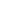 